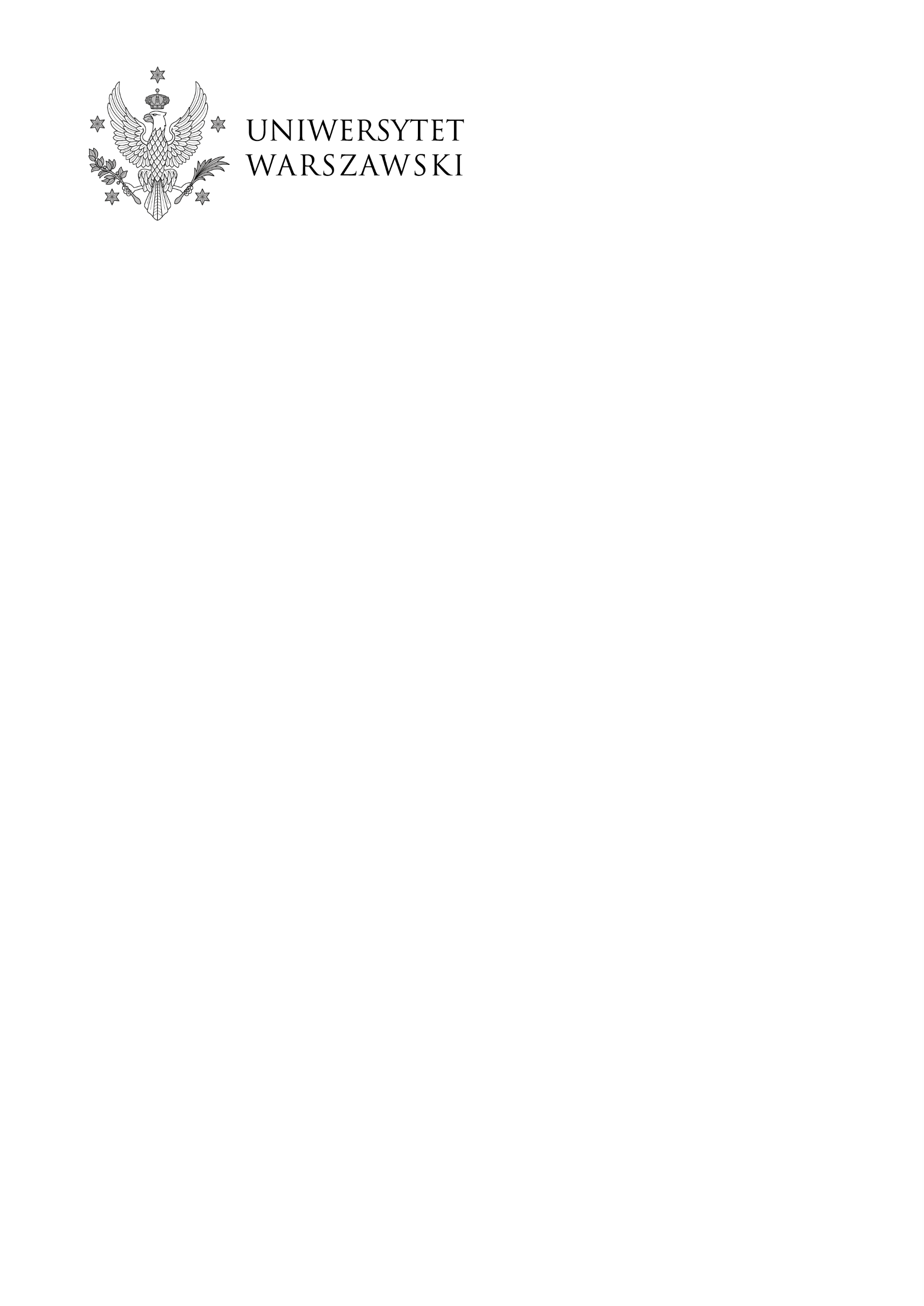 UNIWERSYTET WARSZAWSKIul. Krakowskie Przedmieście 26/2800-927 WarszawaSPECYFIKACJAWARUNKÓW ZAMÓWIENIAna:„Modernizacja infrastruktury teleinformatycznej w obrębie Auli A zgodnie z wytycznymi bezpiecznego funkcjonowania uczelni i innych podmiotów systemu szkolnictwa wyższego i nauki w okresie epidemii”Postępowanie w trybie przetargu nieograniczonego na dostawy o wartości zamówienia przekraczającej progi unijne, o których stanowi art. 3 ustawy z dnia 11 września 2019 roku – Prawo zamówień publicznych (w Dz. U. z 2021 r. poz. 1129)Rozdział I		-  Instrukcja Rozdział II		-  Formularz oferty wraz z załączonymi formularzami Rozdział III	-  Projektowane postanowienia umowy (dalej: wzór umowy)	Załącznik nr 1	-  Opis przedmiotu zamówienia Nr postępowania: DZP-361/48/2022Rozdział I – INSTRUKCJAart. 1ZAMAWIAJĄCYUniwersytet Warszawski, 00-927 Warszawa, ul. Krakowskie Przedmieście 26/28, 
NIP: 525-001-12-66, REGON: 000001258, tel: +48 22 55 22 508, email: dzp@adm.uw.edu.plUniwersytet Warszawski posiada osobowość prawną i działa na podstawie ustawy z dnia 20 lipca 2018 r. - Prawo o szkolnictwie wyższym i nauce.Strona internetowa prowadzonego postępowania: https://dzp.uw.edu.pl/dostawy/dzp-361-48-2022/  art. 2INFORMACJE OGÓLNE§ 1Podstawa prawnaUstawa z dnia 11 września 2019 r. Prawo zamówień publicznych, opublikowana 
w Dz. U. z 2021 r. poz. 1129 z późn. zm., zwana dalej ustawą, wraz z aktami wykonawczymi do tej ustawy. Tryb zamówienia publicznego: przetarg nieograniczony - art. 132 ustawy. Szacunkowa wartość zamówienia przekracza kwotę określoną w obwieszczeniu Prezesa Urzędu Zamówień Publicznych wydanym na podstawie art. 3 ust. 2 ustawy. § 2Dopuszczenie Wykonawcy do udziału w przetargu nieograniczonym O udzielenie zamówienia mogą ubiegać się Wykonawcy, którzy:nie podlegają wykluczeniu,spełniają warunki udziału w postępowaniu określone przez Zamawiającego.Wykonawcy mogą ubiegać się o udzielenie zamówienia samodzielnie lub wspólnie. W przypadku wspólnego ubiegania się o udzielenie zamówienia, Wykonawcy ustanawiają pełnomocnika do reprezentowania ich w postępowaniu o udzielenie zamówienia albo do reprezentowania w postępowaniu i zawarcia umowy w sprawie zamówienia publicznego.Przepisy dotyczące Wykonawcy stosuje się odpowiednio do Wykonawców wspólnie ubiegających się o udzielenie zamówienia. Wykonawca może złożyć tylko jedną ofertę w ramach przedmiotowego postępowania. W przypadku, gdy Wykonawca złoży więcej niż jedną ofertę samodzielnie lub wspólnie z innymi Wykonawcami, oferty takiego Wykonawcy zostaną odrzucone. § 3Informacja o podwykonawstwieWykonawca może powierzyć wykonanie części zamówienia podwykonawcom. Zamawiający nie zastrzega obowiązku osobistego wykonania przez Wykonawcę kluczowych zadań dotyczących prac związanych z rozmieszczeniem i instalacją, w ramach zamówienia na dostawy. Zamawiający wymaga, aby w przypadku powierzenia części zamówienia podwykonawcom, Wykonawca wskazał w ofercie części zamówienia, których wykonanie zamierza powierzyć podwykonawcom oraz podał (o ile są mu wiadome na tym etapie) nazwy tych podwykonawców. Jeżeli zmiana albo rezygnacja z podwykonawcy dotyczy podmiotu, na którego zasoby Wykonawca powoływał się, na zasadach określonych w art. 118 ust. 1 ustawy, w celu wykazania spełniania warunków udziału w postępowaniu, Wykonawca jest obowiązany wykazać Zamawiającemu, że proponowany inny podwykonawca lub Wykonawca samodzielnie spełnia je w stopniu nie mniejszym niż podwykonawca, na którego zasoby Wykonawca powoływał się w trakcie postępowania o udzielenie zamówienia. Powierzenie wykonania części zamówienia podwykonawcom nie zwalnia Wykonawcy z odpowiedzialności za należyte wykonanie tego zamówienia.art. 3PRZEDMIOT ZAMÓWIENIA§ 1Opis przedmiotu zamówieniaKody CPV: 30230000-0 Sprzęt związany z komputeramiPrzedmiotem zamówienia jest modernizacja infrastruktury teleinformatycznej polegająca na  zakupie, dostawie, montażu systemu do transmisji i prezentacji treści w obrębie Auli A Uniwersytetu Warszawskiego wraz z instalacją i całkowitym okablowaniem, podłączeniem, konfiguracją i programowaniem systemu transmisji danych i  sterowania wraz z przeszkoleniem użytkowników. W zakres przedmiotu zamówienia wchodzi m. in.:wykonanie koncepcji technicznej,dostarczenie przedmiotu zamówienia do miejsca instalacji w siedzibie Zamawiającego,instalacja i uruchomienie, szkolenie pracowników Zamawiającego.Szczegółowy opis przedmiotu zamówienia stanowi załącznik Nr 1 do Specyfikacji Warunków Zamówienia, zwanej dalej Specyfikacją lub SWZ – „Opis Przedmiotu Zamówienia”.Wszystkie elementy sprzętu muszą być fabrycznie nowe (nie używane). Cały sprzęt musi mieć kompletne odpowiednie okablowanie niezbędne do uruchomienia poszczególnych urządzeń.Sprzęt ma być dostarczony i uruchomiony w siedzibie Zamawiającego: Wydział Nauk Ekonomicznych UW, ul. Długa 44/50, 00-241 Warszawa.W przypadkach, w których Zamawiający dokonał opisu przedmiotu zamówienia w SWZ przez wskazanie znaków towarowych lub pochodzenia, wykonawcy zobowiązani są do oferowania urządzeń określonych w opisie przedmiotu zamówienia lub równoważnych o parametrach tego typu, lecz nie gorszych od wskazanych przez Zamawiającego.Ewentualne zapytania dotyczące przedmiotu zamówienia prosimy kierować bezpośrednio do Zamawiającego na adres podany w niniejszej Specyfikacji.Zamawiający dopuszcza możliwość zmiany sprzętu zaproponowanego w ofercie na równoważny lub o lepszych parametrach jedynie w sytuacji, gdy zaoferowany sprzęt został wycofany                                   z produkcji po upływie terminu składania ofert w niniejszym postępowaniu. Parametry nowego sprzętu należy uzgodnić z Zamawiającym. Zamawiający winien zaakceptować nowy sprzęt.Za produkt równoważny, o którym mowa w ust. 7 i 8, Zamawiający uzna produkt o takich samych lub lepszych parametrach technicznych, jakościowych oraz estetycznych, który ma te same lub lepsze cechy funkcjonalne, co wskazany w dokumentacji postępowania produkt. Jakość produktu równoważnego nie może być gorsza od jakości wskazanego produktu. Produkt równoważny musi mieć parametry nie gorsze niż wskazany produkt, jednocześnie umożliwiając uzyskanie efektu założonego przez Zamawiającego. Pod pojęciem cech jakościowych i technicznych produktu równoważnego należy rozumieć cechy, które opisują fizyczne właściwości przedmiotu zamówienia (wydajność, żywotność, odporność na uszkodzenia, bezpieczeństwo eksploatacji, komfort użytkowania, standard wykończenia).Zamawiający nie dopuszcza składania ofert częściowych. Zamawiający nie dopuszcza składania ofert wariantowych oraz w postaci katalogów elektronicznych. Zamawiający nie przewiduje aukcji elektronicznej.Możliwe jest dokonanie wizji lokalnej w miejscu realizacji przedmiotu zamówienia. Termin wizji lokalnej należy ustalić telefonicznie od poniedziałku do piątku w godzinach 10.00- 14.00 z  Panem Marcinem Onyszczukiem tel. 22 55 49 194.§ 2Informacja, o przewidywanych zamówieniach, o których mowa w art. 214 ust. 1 pkt 8 ustawyZamawiający nie przewiduje możliwości udzielenia zamówień, o których mowa w art. 214 ust. 1 pkt 8 ustawy.§ 3Termin wykonania zamówieniaWymagany termin (okres) realizacji zamówienia: do 45 dni od dnia podpisania umowy.Oferty proponujące dłuższy termin (okres) zostaną odrzucone.Wykonawcy mogą zaproponować w ofertach krótszy termin (okres) realizacji zamówienia, niż przedstawiono wyżej. UWAGA: Termin realizacji zamówienia stanowi jedno z kryteriów oceny ofert.§ 4Wymagany okres i warunki gwarancji oraz serwisu na przedmiot zamówienia.Wykonawca udziela - w ramach wynagrodzenia określonej w Formularzu oferty - gwarancji na przedmiot zamówienia na okres 36 miesięcy liczony od daty pisemnego odbioru przedmiotu zamówienia przez obydwie strony. W przypadku zaproponowania przez wykonawcę krótszego okresu gwarancji oferta zostanie odrzucona jako nie spełniająca wymagań Zamawiającego.Wszystkie przeglądy okresowe w okresie gwarancji wykonuje Wykonawca na swój koszt i ryzyko.Wykonawca udziela rękojmi na przedmiot zamówienia na okres równy okresowi udzielonej  gwarancji, tj.: na okres 36 miesięcy - liczony od daty pisemnego  odbioru przedmiotu zamówienia przez obydwie strony.Warunki gwarancji i rękojmi zostały określone we wzorze umowy (Rozdział III SWZ).art. 4PODSTAWY WYKLUCZENIA Z POSTĘPOWANIA ORAZ INFORMACJE O WARUNKACH UDZIAŁU W POSTĘPOWANIU O UDZIELENIE ZAMÓWIENIA§ 1Podstawy wykluczenia z postępowania o udzielenie zamówieniaZ postępowania o udzielenie zamówienia wyklucza się Wykonawców, w stosunku do których zachodzi którakolwiek z okoliczności wskazanych w art. 108 ust. 1 ustawy lub art. 109 ust. 1 pkt 4 ustawy.Zgodnie z art. 108 ust. 1 ustawy z  postępowania o udzielenie zamówienia Zamawiający wykluczy wykonawcę:będącego osobą fizyczną, którego prawomocnie skazano za przestępstwo: udziału w zorganizowanej grupie przestępczej albo związku mającym na celu popełnienie przestępstwa lub przestępstwa skarbowego, o którym mowa w art. 258 Kodeksu karnego,handlu ludźmi, o którym mowa w art. 189a Kodeksu karnego, o którym mowa w art. 228–230a, art. 250a Kodeksu karnego, w art. 46–48 ustawy z dnia 25 czerwca 2010 r. o sporcie (Dz. U. z 2020 r. poz. 1133 oraz z 2021 r. poz. 2054) lub w art. 54 ust. 1–4 ustawy z dnia 12 maja 2011 r. o refundacji leków, środków spożywczych specjalnego przeznaczenia żywieniowego oraz wyrobów medycznych (Dz. U. z 2021 r. poz. 523, 1292, 1559 i 2054),finansowania przestępstwa o charakterze terrorystycznym, o którym mowa w art. 165a Kodeksu karnego, lub przestępstwo udaremniania lub utrudniania stwierdzenia przestępnego po-chodzenia pieniędzy lub ukrywania ich pochodzenia, o którym mowa w art. 299 Kodeksu karnego, o charakterze terrorystycznym, o którym mowa w art. 115 § 20 Kodeksu karnego, lub mające na celu popełnienie tego przestępstwa, powierzenia wykonywania pracy małoletniemu cudzoziemcowi, o którym mowa w art. 9 ust. 2 ustawy z dnia 15 czerwca 2012 r. o skutkach powierzania wykonywania pracy cudzoziemcom przebywającym wbrew przepisom na terytorium Rzeczypospolitej Polskiej (Dz. U. poz. 769),przeciwko obrotowi gospodarczemu, o których mowa w art. 296–307 Kodeksu karnego, przestępstwo oszustwa, o którym mowa w art. 286 Kodeksu karnego, przestępstwo przeciwko wiarygodności dokumentów, o których mowa w art. 270–277d Kodeksu karnego, lub przestępstwo skarbowe, o którym mowa w art. 9 ust. 1 i 3 lub art. 10 ustawy z dnia 15 czerwca 2012 r. o skutkach powierzania wykonywania pracy cudzoziemcom przebywającym wbrew przepisom na terytorium Rzeczypospolitej Polskiej – lub za odpowiedni czyn zabroniony określony w przepisach prawa obcego;jeżeli urzędującego członka jego organu zarządzającego lub nadzorczego, wspólnika spółki                  w spółce jawnej lub partnerskiej albo komplementariusza w spółce komandytowej lub komandytowo-akcyjnej lub prokurenta prawomocnie skazano za przestępstwo, o którym mowa w pkt 1; wobec którego wydano prawomocny wyrok sądu lub ostateczną decyzję administracyjną                     o zaleganiu z uiszczeniem podatków, opłat lub składek na ubezpieczenie społeczne lub zdrowotne, chyba że wykonawca odpowiednio przed upływem terminu do składania wniosków o dopuszczenie do udziału w postępowaniu albo przed upływem terminu składania ofert dokonał płatności należnych podatków, opłat lub składek na ubezpieczenie społeczne lub zdrowotne wraz z odsetkami lub grzywnami lub zawarł wiążące porozumienie w sprawie spłaty tych należności; wobec którego prawomocnie orzeczono zakaz ubiegania się o zamówienia publiczne;jeżeli zamawiający może stwierdzić, na podstawie wiarygodnych przesłanek, że wykonawca zawarł z innymi wykonawcami porozumienie mające na celu zakłócenie konkurencji, w szczególności jeżeli należąc do tej samej grupy kapitałowej w rozumieniu ustawy z dnia 16 lutego 2007 r. o ochronie konkurencji i konsumentów, złożyli odrębne oferty, oferty częściowe lub wnioski o do-puszczenie do udziału w postępowaniu, chyba że wykażą, że przygotowali te oferty lub wnioski niezależnie od siebie;jeżeli, w przypadkach, o których mowa w art. 85 ust. 1, doszło do zakłócenia konkurencji wynikającego z wcześniejszego zaangażowania tego wykonawcy lub podmiotu, który należy                          z wykonawcą do tej samej grupy kapitałowej w rozumieniu ustawy z dnia 16 lutego 2007 r.                           o ochronie konkurencji i konsumentów, chyba że spowodowane tym zakłócenie konkurencji może być wyeliminowane w inny sposób niż przez wykluczenie wykonawcy z udziału w postępowaniu o udzielenie zamówienia.Zgodnie z art. 109 ust. 1 pkt. 4 ustawy z  postępowania o udzielenie zamówienia Zamawiający wykluczy Wykonawcę w stosunku do którego otwarto likwidację, ogłoszono upadłość, którego aktywami zarządza likwidator lub sąd, zawarł układ z wierzycielami, którego działalność gospodarcza jest zawieszona albo znajduje się on w innej tego rodzaju sytuacji wynikającej z podobnej procedury przewidzianej w przepisach miejsca wszczęcia tej procedury.Z postępowania o udzielenie zamówienia wyklucza się również Wykonawców, w stosunku do których zachodzi którakolwiek z  okoliczności  wskazanych  w art. 7 ust. 1 ustawy z dnia 13 kwietnia 2022 r. o szczególnych rozwiązaniach w zakresie przeciwdziałania wspieraniu agresji na Ukrainę oraz służących ochronie bezpieczeństwa narodowego ( Dz.U. poz. 835)  zwanej dalej: „Ustawą o szczególnych rozwiązaniach w zakresie przeciwdziałania wspieraniu agresji na Ukrainę oraz służących ochronie bezpieczeństwa narodowego”.Zgodnie z art. 5k rozporządzenia Rady (UE) nr 833/2014 z dnia 31 lipca 2014 r. dotyczącego środków ograniczających w związku z działaniami Rosji destabilizującymi sytuację na Ukrainie (Dz. Urz. UE nr L 229 z 31.7.2014 str.1), dalej: rozporządzenie 833/2014, w brzmieniu nadanym rozporządzeniem Rady (UE) 2022/576 z dnia 08.04.2022 r. w sprawie zmiany rozporządzenia (UE) nr 833/2014 dotyczącego środków ograniczających w związku z działaniami Rosji destabilizującymi sytuację na Ukrainie (Dz. Urz. UE nr L 111 z 8.4.2022, str. 1) dalej: rozporządzenie 2022/576 , niniejsze postępowanie objęte jest ogólnounijnym zakazem udziału rosyjskich wykonawców w zamówieniach publicznych i koncesjach. Wykonawca może zostać wykluczony przez Zamawiającego na każdym etapie postępowania o udzielenie zamówienia.§ 2Warunki udziału w postępowaniuO udzielenie zamówienia mogą ubiegać się Wykonawcy, którzy:nie podlegają wykluczeniu na zasadach określonych w § 1 oraz 2) spełniają określone przez Zamawiającego w ust. 2 warunki udziału w postępowaniu. O udzielenie zamówienia mogą ubiegać się Wykonawcy, którzy spełniają warunki dotyczące: zdolności do występowania w obrocie gospodarczym: Zamawiający nie stawia warunków w powyższym zakresie,uprawnień do prowadzenia określonej działalności gospodarczej lub zawodowej, o ile wynika to z odrębnych przepisów: Zamawiający nie stawia warunków w powyższym zakresie,sytuacji ekonomicznej lub finansowej:Zamawiający nie stawia warunków w powyższym zakresie,zdolności technicznej lub zawodowej:Wykonawca wykaże, że wykonał nie wcześniej niż w okresie ostatnich 3 lat przed upływem terminu składania ofert, a jeśli okres prowadzenia działalności jest krótszy – w tym okresie co najmniej 3 dostawy systemów audiowizualnych, w zakres których wchodziło wykonanie w pomieszczeniu wizualizacji systemu video-konferencyjnego oraz nagłośnienia.Zamawiający wymaga, aby:a) w przynajmniej jednej dostawie z trzech ww. wykazanych dostaw montaż ściany wizyjnej składał się z minimum 4 monitorów wąsko-ramkowych o przekątnej minimum 46 cali każdy,b) przynajmniej jedna dostawa z trzech ww. wykazanych dostaw była o wartości brutto nie niższej niż 500.000,00 zł.W przypadku Wykonawców wspólnie ubiegających się o udzielenie zamówienia nie dopuszcza się łącznego spełniania warunku określonego w niniejszym punkcie przez Wykonawców - wymagana liczba ww. dostaw nie sumuje się, tzn. co najmniej jeden z Wykonawców wspólnie ubiegających się o udzielenie zamówienia musi wykonać trzy dostawy określone powyżej. Ta sama zasada dotyczy podmiotu udostępniającego zasoby (podmiotu, na którego zasoby Wykonawca się powołuje).Potwierdzenie spełnienia przez Wykonawcę warunków, o których mowa w ust. 2, nastąpi na podstawie przedłożonych przez Wykonawcę dokumentów i oświadczeń, wymienionych w art. 5 i oparty będzie na zasadzie TAK/NIE (spełnia /nie spełnia).Oceniając zdolność techniczną lub zawodową, Zamawiający może, na każdym etapie postępowania, uznać, że Wykonawca nie posiada wymaganych zdolności, jeżeli posiadanie przez Wykonawcę sprzecznych interesów, w szczególności zaangażowanie zasobów technicznych lub zawodowych wykonawcy w inne przedsięwzięcia gospodarcze wykonawcy, może mieć negatywny wpływ na realizację zamówienia.W przypadku gdy jakakolwiek wartość dotycząca warunków, o których mowa w ust. 2, wyrażona będzie w walucie obcej, Zamawiający przeliczy tę wartość w oparciu o średni kurs walut Narodowego Banku Polskiego (dalej NBP) dla danej waluty z dnia, w którym nastąpi publikacja ogłoszenia w Dzienniku Urzędowym Unii Europejskiej. Jeżeli w tym dniu nie będzie opublikowany średni kurs NBP, Zamawiający przyjmie średni kurs NBP z ostatniego dnia przed dniem publikacji.§ 3Poleganie na zdolnościach podmiotów udostępniających zasobyWykonawca może w celu potwierdzenia spełniania warunków udziału w postępowaniu, w stosownych sytuacjach oraz w odniesieniu do konkretnego zamówienia lub jego części, polegać na zdolnościach technicznych lub zawodowych podmiotów udostępniających zasoby, niezależnie od charakteru prawnego łączących go z nim stosunków prawnych. Wykonawca, który polega na zdolnościach podmiotów udostępniających zasoby, składa, wraz z ofertą, zobowiązanie podmiotu udostępniającego zasoby do oddania mu do dyspozycji niezbędnych zasobów na potrzeby realizacji danego zamówienia lub inny podmiotowy środek dowodowy potwierdzający, że wykonawca realizując zamówienie, będzie dysponował niezbędnymi zasobami tych podmiotów. Wzór oświadczenia (zobowiązanie) stanowi Formularz nr 2.Zobowiązanie podmiotu udostępniającego zasoby, o którym mowa w ust. 2, potwierdza, że stosunek łączący wykonawcę z podmiotami udostępniającymi zasoby gwarantuje rzeczywisty dostęp do tych zasobów oraz określa w szczególności:1) zakres dostępnych wykonawcy zasobów podmiotu udostępniającego zasoby;Wykonawca musi udowodnić Zamawiającemu, że realizując zamówienia, będzie dysponował niezbędnymi zasobami tych podmiotów, w szczególności przedstawiając zobowiązanie tych podmiotów do oddania mu do dyspozycji niezbędnych zasobów na potrzeby realizacji zamówienia lub inny podmiotowy środek dowodowy potwierdzający tą okoliczność, 2) sposób i okres udostępnienia wykonawcy i wykorzystania przez niego zasobów podmiotu udostępniającego te zasoby przy wykonywaniu zamówienia.Zamawiający ocenia, czy udostępniane Wykonawcy przez podmioty udostępniające zasoby zdolności techniczne lub zawodowe, pozwalają na wykazanie przez Wykonawcę spełniania warunków udziału w postępowaniu, a także bada, czy nie zachodzą wobec tego podmiotu podstawy wykluczenia, które zostały przewidziane względem Wykonawcy. Jeżeli zdolności techniczne lub zawodowe podmiotu udostępniającego zasoby nie potwierdzają spełniania przez Wykonawcę warunków udziału w postępowaniu lub zachodzą wobec tego podmiotu podstawy wykluczenia, Zamawiający żąda, aby Wykonawca w terminie określonym przez Zamawiającego zastąpił ten podmiot innym podmiotem lub podmiotami albo wykazał, że samodzielnie spełnia warunki udziału w postępowaniu.Wykonawca nie może, po upływie terminu składania wniosków o dopuszczenie do udziału w postępowaniu albo ofert, powoływać się na zdolności podmiotów udostępniających zasoby, jeżeli na etapie składania ofert nie polegał on w danym zakresie na zdolnościach podmiotów udostępniających zasoby.Wykonawca, w przypadku polegania na zdolnościach podmiotów udostępniających zasoby, przedstawia, wraz z oświadczeniem, o którym mowa w art. 5 § 1 ust. 1 SWZ, także oświadczenie podmiotu udostępniającego zasoby, potwierdzające brak podstaw wykluczenia tego podmiotu oraz odpowiednio spełnianie warunków udziału w postępowaniu, w zakresie, w jakim Wykonawca powołuje się na jego zasoby. art. 5WYKAZ PODMIOTOWYCH ŚRODKÓW DOWODOWYCH POTWIERDZAJĄCYCH BRAK PODSTAW DO WYKLUCZENIA, SPEŁNIANIE WARUNKÓW UDZIAŁU 
W POSTĘPOWANIU, PRZEDMIOTOWYCH ŚRODKÓW DOWODOWYCH
ORAZ innE dokumenty wymaganE do złożenia wraz z ofertą.§ 1Oświadczenia składane przez Wykonawcę w celu tymczasowego potwierdzenia braku podstaw wykluczenia z postępowania oraz spełniania warunków udziału w postępowaniuWykonawca do oferty dołącza oświadczenie o niepodleganiu wykluczeniu, spełnianiu warunków udziału w postępowaniu w zakresie wskazanym przez Zamawiającego. Oświadczenie, o którym mowa w ust. 1, składa się na formularzu jednolitego europejskiego dokumentu zamówienia, sporządzonym zgodnie ze wzorem standardowego formularza określonego w rozporządzeniu wykonawczym Komisji (UE) 2016/7 z dnia 5 stycznia 2016 r. ustanawiającym standardowy formularz jednolitego europejskiego dokumentu zamówienia (Dz. Urz. UE L 3 z 06.01.2016, str. 16), zwanego dalej JEDZ. Oświadczenie, o którym mowa w ust 1, stanowi dowód potwierdzający brak podstaw wykluczenia, spełnianie warunków udziału w postępowaniu na dzień składania ofert, tymczasowo zastępujący wymagane przez Zamawiającego podmiotowe środki dowodowe. W przypadku wspólnego ubiegania się o zamówienie przez Wykonawców, oświadczenie, o którym mowa w ust. 1, składa każdy z Wykonawców. Wykonawca, w przypadku polegania na zdolnościach podmiotów udostępniających zasoby, przedstawia, wraz z oświadczeniem, o którym mowa w ust. 1, także oświadczenie podmiotu udostępniającego zasoby, potwierdzające brak podstaw wykluczenia tego podmiotu oraz spełnianie warunków udziału w postępowaniu, w zakresie, w jakim Wykonawca powołuje się na jego zasoby.Wykonawca może wykorzystać JEDZ złożony w odrębnym postępowaniu o udzielenie zamówienia, jeżeli potwierdzi, że informacje w nim zawarte pozostają prawidłowe. Do oferty należy dołączyć JEDZ w postaci elektronicznej opatrzonej kwalifikowanym podpisem elektronicznym. Wykonawca powinien pobrać ze strony internetowej Zamawiającego plik w formacie XML o nazwie „JEDZ”.Następnie Wykonawca powinien wejść na stronę https://espd.uzp.gov.pl/filter?lang=pl i zaimportować pobrany plik JEDZ. Po wypełnieniu JEDZ należy opatrzyć go kwalifikowanym podpisem elektronicznym i przekazać do Zamawiającego w postaci elektronicznej za pomocą miniportalu wraz z ofertą, przed upływem terminu składania ofert. Zamawiający informuje, że na stronie internetowej Urzędu Zamówień Publicznych https://www.uzp.gov.pl/__data/assets/pdf_file/0015/32415/Instrukcja-wypelniania-JEDZ-ESPD.pdf dostępna jest instrukcja wypełniania JEDZ.Zamawiający dopuszcza, aby Wykonawca, wypełniając JEDZ, ograniczył się do wypełnienia w części IV: ,,Kryteria kwalifikacji‘’ jedynie do punktu a: ,,Ogólne oświadczenie dotyczące wszystkich kryteriów kwalifikacji’’ i nie musi wypełniać sekcji A, B, C, D. Na podstawie  art. 125 ust. 1 ustawy w celu wykazania braku podstaw do wykluczenia Wykonawca zobowiązany jest złożyć również oświadczenie dotyczące przesłanek wykluczenia z art. 5k rozporządzenia 833/2014 oraz art. 7 ust. 1 ustawy o szczególnych rozwiązaniach w zakresie przeciwdziałania wspieraniu agresji na Ukrainę oraz służących ochronie bezpieczeństwa narodowego sporządzone zgodnie z Formularzem nr 3 dołączonym do SWZ.W przypadku Wykonawców wspólnie ubiegających się o udzielenie zamówienia, oświadczenie o którym mowa w ust. 9 składa każdy z Wykonawców.Wykonawca, w przypadku polegania na zdolnościach podmiotów udostępniających zasoby, przedstawia, także oświadczenie podmiotu udostępniającego zasoby dotyczące przesłanek wykluczenia z art. 5k rozporządzenia 833/2014 oraz art. 7 ust. 1 ustawy o szczególnych rozwiązaniach w zakresie przeciwdziałania wspieraniu agresji na Ukrainę oraz służących ochronie bezpieczeństwa narodowego sporządzone zgodnie z Formularzem nr 4 dołączonym do SWZ.§ 2Inne dokumenty oraz przedmiotowe środki dowodowe potwierdzające że oferowane dostawy, spełniają określone przez zamawiającego wymagania, cechy lub kryteria                          wymagane do złożenia wraz z ofertą. Wykonawca złoży wraz z ofertą: pełnomocnictwo do reprezentowania Wykonawcy w niniejszym postępowaniu lub do podpisania umowy (o ile nie wynika z dokumentów rejestracyjnych) – zgodnie z Rozporządzeniem Prezesa Rady Ministrów z dnia 30 grudnia 2020 r. w sprawie sposobu sporządzania i przekazywania informacji oraz wymagań technicznych dla dokumentów elektronicznych oraz środków komunikacji elektronicznej w postepowaniu o udzielenie zamówienia publicznego lub konkursie (Dz. U. z 2020r. poz. 2542). W przypadku wykonawców wspólnie ubiegających się o zamówienie pełnomocnictwo lub inny dokument do reprezentowania Wykonawców wspólnie ubiegających się o udzielenie zamówienia. Szczegółowe informacje zostały określone w § 6.Formularz - informacja o częściach  zamówienia, których  wykonanie wykonawca zamierza powierzyć podwykonawcom lub wykonaniu przedmiotu zamówienia siłami własnymi  –  według wzoru stanowiącego Formularz nr 1.W przypadku gdy Wykonawca polega na zdolnościach podmiotów udostępniających zasoby: zobowiązanie podmiotów podmiotu udostępniającego zasoby do oddania mu do dyspozycji niezbędnych zasobów na potrzeby realizacji zamówienia lub inny podmiotowy środek dowodowy potwierdzający, że wykonawca realizując zamówienie, będzie dysponował niezbędnymi zasobami tych podmiotów (jeżeli dotyczy) - według wzoru stanowiącego Formularz nr 2;Zamawiający żąda, na podstawie art. 106 ustawy, do złożenia wraz z ofertą przedmiotowych środków dowodowych na potwierdzenie, że oferowane dostawy, spełniają określone przez zamawiającego wymagania, cechy lub kryteria, gdyż są one niezbędne do przeprowadzenia postępowania, tj.: żąda złożenia:- kart katalogowych dla sprzętu wymienionego w tabeli pn. „Minimalne wymagane parametry techniczne” w pozycji od 1 do 15 i 18, znajdującej się w Opisie przedmiotu zamówienia - załącznik Nr 1 do SWZ, które będą zawierały parametry techniczne, właściwości oraz dane oferowanego sprzętu, w celu potwierdzenia, że oferowana dostawa odpowiada wymaganiom określonym przez Zamawiającego.Zaleca się aby karty katalogowe Wykonawca ponumerował odpowiednio (tożsamo) do numeru pozycji danego urządzenia w ww. tabeli.Powyższe karty katalogowe będą podlegały uzupełnieniu. Jeżeli Wykonawca nie złoży przedmiotowych środków dowodowych, o których mowa w niniejszym punkcie, lub złożone przedmiotowe środki dowodowe są niekompletne, Zamawiający przewiduje możliwość wezwania do ich złożenia lub uzupełnienia w wyznaczonym terminie. Zamawiający nie wezwie do złożenia lub uzupełnienia przedmiotowych środków dowodowych w przypadku gdy pomimo złożenia przedmiotowego środka dowodowego, oferta podlega odrzuceniu albo zachodzą przesłanki unieważnienia postępowania. Zamawiający może żądać od Wykonawców wyjaśnień dotyczących treści przedmiotowych środków dowodowych.§ 3Dokumenty i oświadczania wymagane przed wyborem najkorzystniejszej ofertyZamawiający informuje, że zgodnie z art. 139 ust. 1 ustawy najpierw dokona badania i oceny ofert, a następnie dokona kwalifikacji podmiotowej Wykonawcy, którego oferta została najwyżej oceniona, w zakresie braku podstaw wykluczenia oraz spełniania warunków udziału w postępowaniu.Zgodnie z art. 126 ust. 1 ustawy Zamawiający przed wyborem najkorzystniejszej oferty wezwie Wykonawcę, którego oferta została najwyżej oceniona, do złożenia w wyznaczonym terminie, nie krótszym niż 10 dni, aktualnych na dzień złożenia podmiotowych środków dowodowych.§ 4Wykaz podmiotowych środków dowodowych, składanych przez Wykonawcę na wezwanie Zamawiającego w celu potwierdzenia braku podstaw wykluczenia Wykonawcy z udziału 
w postępowaniuW celu potwierdzenia braku podstaw wykluczenia Wykonawcy z udziału w postępowaniu o udzielenie zamówienia publicznego Zamawiający żąda następujących podmiotowych środków dowodowych: informacji z Krajowego Rejestru Karnego w zakresie: a) art. 108 ust. 1 pkt 1 i 2 ustawy,b) art. 108 ust. 1 pkt 4 ustawy, dotyczącej orzeczenia zakazu ubiegania się o zamówienie publiczne tytułem środka karnego, - sporządzonej nie wcześniej niż 6 miesięcy przed jej złożeniem;oświadczenia Wykonawcy, w zakresie art. 108 ust. 1 pkt 5 ustawy, o braku przynależności do tej samej grupy kapitałowej w rozumieniu ustawy z dnia 16 lutego 2007 r. o ochronie konkurencji i konsumentów (Dz. U. z 2021 r. poz. 275), z innym Wykonawcą, który złożył odrębną ofertę albo oświadczenia o przynależności do tej samej grupy kapitałowej wraz z dokumentami lub informacjami potwierdzającymi przygotowanie oferty niezależnie od innego Wykonawcy należącego do tej samej grupy kapitałowej;odpisu lub informacji z Krajowego Rejestru Sądowego lub z Centralnej Ewidencji i Informacji o Działalności Gospodarczej, w zakresie art. 109 ust. 1 pkt 4 ustawy, sporządzonych nie wcześniej niż 3 miesiące przed jej złożeniem, jeżeli odrębne przepisy wymagają wpisu do rejestru lub ewidencji;oświadczenia Wykonawcy o aktualności informacji zawartych w oświadczeniu, o którym mowa w art. 125 ust. 1 ustawy, w zakresie podstaw wykluczenia z postępowania wskazanych przez Zamawiającego, o których mowa w:a) art. 108 ust. 1 pkt 3 ustawy,b) art. 108 ust. 1 pkt 4 ustawy, dotyczących orzeczenia zakazu ubiegania się o zamówienie publiczne tytułem środka zapobiegawczego,c) art. 108 ust. 1 pkt 5 ustawy, dotyczących zawarcia z innymi Wykonawcami porozumienia mającego na celu zakłócenie konkurencji,d) art. 108 ust. 1 pkt 6 ustawy,oświadczenie Wykonawcy o aktualności informacji zawartych w oświadczeniu, o którym mowa w art. 125 ust. 1 ustawy w  zakresie przesłanek wykluczenia z art. 5k rozporządzenia 833/2014 oraz art. 7 ust. 1 ustawy o szczególnych rozwiązaniach w zakresie przeciwdziałania wspieraniu agresji na Ukrainę oraz służących ochronie bezpieczeństwa narodowego;oświadczenie podmiotu udostępniającego zasoby o aktualności informacji zawartych o oświadczeniu, o którym mowa w art. 125 ust. 1 ustawy w  zakresie przesłanek wykluczenia z art. 5k rozporządzenia 833/2014 oraz art. 7 ust. 1 ustawy o szczególnych rozwiązaniach w zakresie przeciwdziałania wspieraniu agresji na Ukrainę oraz służących ochronie bezpieczeństwa narodowego (w przypadku gdy Wykonawca polega na zdolnościach podmiotów udostępniających zasoby).  Jeżeli Wykonawca ma siedzibę lub miejsce zamieszkania poza granicami Rzeczypospolitej Polskiej, zamiast: Informacji z Krajowego Rejestru Karnego, o której mowa w ust. 1 pkt 1, składa informację z odpowiedniego rejestru, takiego jak rejestr sądowy, albo, w przypadku braku takiego rejestru, inny równoważny dokument wydany przez właściwy organ sądowy lub administracyjny kraju, w którym Wykonawca ma siedzibę lub miejsce zamieszkania w zakresie, o którym mowa w ust. 1 pkt. 1. odpisu albo informacji z Krajowego Rejestru Sądowego lub z Centralnej Ewidencji i Informacji o Działalności Gospodarczej, o których mowa w ust. 1 pkt. 3 składa dokument lub dokumenty wystawione w kraju, w którym Wykonawca ma siedzibę lub miejsce zamieszkania, potwierdzające, że nie otwarto jego likwidacji, nie ogłoszono upadłości, jego aktywami nie zarządza likwidator lub sąd, nie zawarł układu z wierzycielami, jego działalność gospodarcza nie jest zawieszona ani nie znajduje się on w innej tego rodzaju sytuacji wynikającej z podobnej procedury przewidzianej w przepisach miejsca wszczęcia tej procedury.Dokument, o którym mowa w ust. 2 pkt. 1 powinien być wystawiony nie wcześniej niż 6 miesięcy przed jego złożeniem. Dokumenty, o których mowa w ust. 2 pkt 2 powinien być wystawiony nie wcześniej niż 3 miesiące przed ich złożeniem.Jeżeli w kraju, w którym Wykonawca ma siedzibę lub miejsce zamieszkania lub miejsce zamieszkania, nie wydaje się dokumentów, o których mowa w ust. 2 lub gdy dokumenty te nie odnoszą się do wszystkich przypadków, o których mowa w art. 108 ust. 1 pkt 1, 2 i 4  zastępuje się je odpowiednio w całości lub w części dokumentem zawierającym odpowiednio oświadczenie Wykonawcy, ze wskazaniem osoby albo osób uprawnionych do jego reprezentacji, lub oświadczenie osoby, której dokument miał dotyczyć, złożone pod przysięgą, lub jeżeli w kraju, w którym Wykonawca ma siedzibę lub miejsce zamieszkania nie ma przepisów o oświadczaniu pod przysięgą, złożone przed organem sądowym lub administracyjnym, notariuszem, organem samorządu zawodowego lub gospodarczego, właściwym ze względu na siedzibę lub miejsce zamieszkania Wykonawcy. Przepis ust. 3 stosuje się. Zamawiający nie wzywa do złożenia podmiotowych środków dowodowych, jeżeli: może je uzyskać za pomocą bezpłatnych i ogólnodostępnych baz danych, w szczególności rejestrów publicznych w rozumieniu ustawy z dnia 17 lutego 2005 r. o informatyzacji działalności podmiotów realizujących zadania publiczne, o ile Wykonawca wskazał w JEDZ dane umożliwiające dostęp do tych środków; podmiotowym środkiem dowodowym jest oświadczenie, którego treść odpowiada zakresowi oświadczenia, o którym mowa w art. 125 ust. 1 ustawy.Wykonawca nie jest zobowiązany do złożenia podmiotowych środków dowodowych, które Zamawiający posiada, jeżeli Wykonawca wskaże te środki oraz potwierdzi ich prawidłowość i aktualność.Zamawiający żąda od Wykonawcy, który polega na zdolnościach technicznych lub zawodowych podmiotów udostępniających zasoby na zasadach określonych w art. 118 ustawy, przedstawienia podmiotowych środków dowodowych, o których mowa w ust. 1 pkt 1, 3, 4, 6, dotyczących tych podmiotów, potwierdzających, że nie zachodzą wobec tych podmiotów podstawy wykluczenia z postępowania.Do podmiotów udostępniających zasoby na zasadach określonych w art. 118 ustawy mających siedzibę lub miejsce zamieszkania poza terytorium Rzeczypospolitej Polskiej, przepis ust. 2-4 stosuje się odpowiednio.W przypadku Wykonawców wspólnie ubiegających się o udzielenie zamówienia podmiotowe środki dowodowe, o których mowa w ust. 1, potwierdzające brak podstaw wykluczenia z postępowania, składa oddzielnie każdy z Wykonawców wspólnie ubiegających się o zamówienie.§ 5Wykaz podmiotowych środków dowodowych, składanych przez Wykonawcę na wezwanie Zamawiającego w celu potwierdzenia spełniania warunków udziału w postępowaniuW celu  potwierdzenia spełniania przez Wykonawcę warunków udziału w postępowaniu dotyczących zdolności technicznej lub zawodowej Zamawiający żąda następujących  podmiotowych środków dowodowych: - wykazu dostaw wykonanych, a w przypadku świadczeń powtarzających się lub ciągłych również wykonywanych, w okresie ostatnich 3 lat, a jeżeli okres prowadzenia działalności jest krótszy – w tym okresie, wraz z podaniem ich wartości, przedmiotu, dat wykonania i podmiotów, na rzecz których dostawy zostały wykonane lub są wykonywane, oraz załączeniem dowodów określających, czy te dostawy zostały wykonane lub są wykonywane należycie, przy czym dowodami, o których mowa, są referencje bądź inne dokumenty sporządzone przez podmiot, na rzecz którego dostawy zostały wykonane, a w przypadku świadczeń powtarzających się lub ciągłych są wykonywane, a jeżeli wykonawca z przyczyn niezależnych od niego nie jest w stanie uzyskać tych dokumentów – oświadczenie wykonawcy; w przypadku świadczeń powtarzających się lub ciągłych nadal wykonywanych referencje bądź inne dokumenty potwierdzające ich należyte wykonywanie powinny być wystawione w okresie ostatnich 3 miesięcy;- oświadczenie – „Wykaz dostaw” zgodny z wymaganiami określonymi w art. 4 § 2 ust. 2 pkt. 4 niniejszej SWZ§ 6Informacje dotyczące Wykonawców wspólnie ubiegających się o udzielenie zamówienia  (spółki cywilne/konsorcja)Wykonawcy mogą wspólnie ubiegać się o udzielenie zamówienia. W takim przypadku Wykonawcy ustanawiają pełnomocnika do reprezentowania ich w postępowaniu albo do reprezentowana i zawarcia i zawarcia umowy w sprawie zamówienia publicznego. W przypadku wspólnego ubiegania się o zamówienie przez Wykonawców (w tym spółka cywilna) do oferty należy dołączyć dodatkowo pełnomocnictwo dla pełnomocnika do reprezentowania Wykonawców występujących wspólnie w postępowaniu o udzielenie zamówienia albo reprezentowania w postępowaniu i do zawarcia umowy w sprawie zamówienia publicznego. Pełnomocnictwo musi jednoznacznie wynikać z umowy lub z innej czynności prawnej, mieć formę zgodną z określoną w Rozporządzeniu Prezesa Rady Ministrów z dnia 30 grudnia 2020 r. w sprawie sposobu sporządzania i przekazywania informacji oraz wymagań technicznych dla dokumentów elektronicznych oraz środków komunikacji elektronicznej w postępowaniu o udzielenie zamówienia publicznego lub konkursie, musi w swej treści zawierać wskazanie niniejszego postępowania. Wykonawcy wspólnie ubiegający się o udzielenie zmówienia dołączają  ww. pełnomocnictwo lub umowę regulującą współpracę konsorcjum, z której wynika ustanowione pełnomocnictwo.Spółka cywilna dołącza ww. pełnomocnictwo lub dokument, z którego wynika ww. pełnomocnictwo.Formularz oferty podpisuje pełnomocnik Wykonawców wspólnie ubiegających się udzielnie zamówienia lub wszyscy Wykonawcy. Na pierwszej stronie formularza oferty należy wpisać informacje dotyczące wszystkich Wykonawców wspólnie ubiegających się o udzielenie zamówienia. „Informacja o częściach  zamówienia, których  wykonanie Wykonawca zamierza powierzyć podwykonawcom lub wykonaniu zamówienia siłami własnymi” (Formularz nr 1) - dotyczy wszystkich Wykonawców wspólnie ubiegających się o udzielenie zamówienia. Formularz ten podpisuje pełnomocnik Wykonawców wspólnie ubiegających się o udzielenie zamówienia lub wszyscy Wykonawcy. Przedmiotowe środki dowodowe - dotyczą wszystkich Wykonawców wspólnie ubiegających się o udzielenie zamówienia. Przedmiotowe środki dowodowe podpisuje pełnomocnik Wykonawców wspólnie ubiegających się o udzielenie zamówienia lub wszyscy Wykonawcy. „Oświadczenie – Wykaz dostaw” dotyczy wszystkich Wykonawców wspólnie ubiegających się o udzielenie zamówienia. Formularz ten podpisuje pełnomocnik Wykonawców wspólnie ubiegających się o udzielenie zamówienia lub wszyscy Wykonawcy. Wykonawcy występujący wspólnie ponoszą solidarną odpowiedzialność za niewykonanie lub nienależyte wykonanie zamówienia.Oferta podpisana przez pełnomocnika musi być prawnie wiążąca, łącznie i z osobna dla wszystkich podmiotów składających ofertę.Pełnomocnik będzie upoważniony do zaciągania zobowiązań w imieniu i na rzecz każdego i wszystkich podmiotów składających wspólną ofertę.Realizacja całości kontraktu łącznie z płatnościami będzie dokonywana wyłącznie przez pełnomocnika reprezentującego podmioty występujące wspólnie.Wszystkie podmioty składające wspólną ofertę będą odpowiedzialne na zasadach określonych 
w Kodeksie cywilnym.§ 7Informacja dotycząca składanych oświadczeń i dokumentówW zakresie nieuregulowanym ustawą lub niniejszą SWZ do oświadczeń i dokumentów składanych przez Wykonawcę w postępowaniu, zastosowanie mają przepisy Ministra Rozwoju, Pracy i Technologii z dnia 23 grudnia 2020 r. w sprawie podmiotowych środków dowodowych oraz innych dokumentów lub oświadczeń, jakich może żądać Zamawiający od Wykonawcy (Dz.U. z 2020 r. poz. 2415; zwanym dalej rozporządzeniem w sprawie podmiotowych środków dowodowych) oraz przepisy rozporządzenia Prezesa Rady Ministrów z dnia 30 grudnia 2020 r. w sprawie sposobu sporządzania i przekazywania informacji oraz wymagań technicznych dla dokumentów elektronicznych oraz środków komunikacji elektronicznej w postępowaniu o udzielenie zamówienia publicznego lub konkursie (Dz. U. z 2020r. poz. 2542). Podmiotowe środki dowodowe, przedmiotowe środki dowodowe oraz inne dokumenty lub oświadczenia, sporządzone w języku obcym muszą być przekazane wraz z tłumaczeniem na język polski.W przypadku wskazania przez Wykonawcę dostępności podmiotowych środków dowodowych lub dokumentów, o których mowa w § 13 ust. 1 rozporządzenia w sprawie podmiotowych środków dowodowych, pod określonymi adresami internetowymi ogólnodostępnych i bezpłatnych baz danych, Zamawiający może żądać od wykonawcy przedstawienia tłumaczenia na język polski pobranych samodzielnie przez Zamawiającego podmiotowych środków dowodowych lub dokumentów.art. 6 KOMUNIKOWANIE SIĘ ZAMAWIAJĄCEGO Z WYKONAWCAMI § 1Forma komunikowania się – informacje ogólneW postępowaniu o udzielenie zamówienia komunikacja między Zamawiającym a Wykonawcami odbywa się:przy użyciu miniPortalu, który dostępny jest pod adresem: https://miniportal.uzp.gov.pl/ oraz ePUAPu, dostępnego pod adresem: https://epuap.gov.pl/wps/portal,
(UWAGA: Na Uniwersytecie Warszawskim funkcjonują dwie skrzynki ePUAP: /uwedupl/SkrytkaESP oraz /WydzHist/SkrytkaESP W niniejszym postępowaniu, komunikować się z Zamawiającym, w szczególności składać oferty, należy przy użyciu skrzynki ePUAP: /uwedupl/SkrytkaESP)  za pomocą poczty elektronicznej: katarzyna.sleszynska-uzieblo@adm.uw.edu.pl oraz dzp@adm.uw.edu.pl. Korespondencję należy kierować zawsze na obydwa adresy e-mail.Wykonawca zamierzający wziąć udział w postępowaniu o udzielenie zamówienia publicznego musi posiadać konto na ePUAP. Wykonawca posiadający konto na ePUAP ma dostęp do następujących formularzy: „Formularz do złożenia, zmiany, wycofania oferty lub wniosku” oraz „Formularz do komunikacji”.Wymagania techniczne i organizacyjne wysyłania i odbierania dokumentów elektronicznych, elektronicznych kopii dokumentów i oświadczeń oraz informacji przekazywanych przy ich użyciu opisane zostały w Regulaminie korzystania z systemu miniPortal oraz Warunkach korzystania z elektronicznej platformy usług administracji publicznej (ePUAP). Maksymalny rozmiar plików przesyłanych za pośrednictwem dedykowanych formularzy: „Formularz do złożenia, zmiany, wycofania oferty lub wniosku” i „Formularz do komunikacji” wynosi 150 MB. Za datę przekazania oferty, wniosków, zawiadomień, dokumentów elektronicznych, oświadczeń lub elektronicznych kopii dokumentów lub oświadczeń oraz innych informacji przyjmuje się datę ich przekazania na ePUAP. Identyfikator postępowania dostępny jest na „Liście wszystkich postępowań” na miniPortalu: https://miniportal.uzp.gov.pl/Postepowania Zamawiający udostępnia link do postępowania zamieszczonego na miniPortalu na stronie internetowej prowadzonego postępowania. § 2Sposób komunikowania się Za ma wia ją ce go z Wykona wca mi (nie dotycz y skła da nia ofe rt): W postępowaniu o udzielenie zamówienia komunikacja pomiędzy Zamawiającym a Wykonawcami w szczególności składanie oświadczeń, wniosków, zawiadomień oraz przekazywanie informacji odbywa się elektronicznie za pośrednictwem dedykowanego formularza: „Formularz do komunikacji” dostępnego na ePUAP oraz udostępnionego przez miniPortal. We wszelkiej korespondencji związanej z niniejszym postępowaniem Zamawiający i Wykonawcy posługują się numerem ogłoszenia (TED lub ID postępowania lub numerem referencyjnym postępowania).Dokumenty elektroniczne, oświadczenia lub elektroniczne kopie dokumentów lub oświadczeń składane są przez Wykonawcę za pośrednictwem „Formularza do komunikacji” jako załączniki.Zamawiający dopuszcza również możliwość składania dokumentów elektronicznych, oświadczeń lub elektronicznych kopii dokumentów lub oświadczeń za pomocą poczty elektronicznej, na adresy email: katarzyna.sleszynska-uzieblo@adm.uw.edu.pl oraz dzp@adm.uw.edu.pl (należy przesyłać zawsze na oba adresy e-mail). Sposób sporządzenia dokumentów elektronicznych, oświadczeń lub elektronicznych kopii dokumentów lub oświadczeń musi być zgody z wymaganiami określonymi w rozporządzeniu Prezesa Rady Ministrów z dnia 30 grudnia 2020 r. w sprawie sposobu sporządzania i przekazywania informacji oraz wymagań technicznych dla dokumentów elektronicznych oraz środków komunikacji elektronicznej w postępowaniu o udzielenie zamówienia publicznego lub konkursie oraz rozporządzeniu Ministra Rozwoju, Pracy i Technologii z dnia 23 grudnia 2020 r. w sprawie podmiotowych środków dowodowych oraz innych dokumentów lub oświadczeń, jakich może żądać Zamawiający od Wykonawcy.§ 3Osoba uprawniona do komunikowania się z WykonawcamiOsoba uprawniona do komunikowania się z Wykonawcami: Katarzyna Śleszyńska – Uziębło - Dział Zamówień Publicznych tel.  22 55-20-242,  e-mail: katarzyna.sleszynska-uzieblo@adm.uw.edu.plZ osobą wymienioną w ust. 1 można kontaktować się wyłącznie w sprawach organizacyjnych w dni robocze w godzinach 8.00 – 16.00. Zamawiający pracuje od poniedziałku do piątku w godzinach 8:00 – 16:00, z wyjątkiem dni ustawowo wolnych od pracy oraz dni wolnych określonych w Zarządzeniu Rektora UW Nr 130 z dnia 20 października 2021 r. w sprawie dni wolnych od pracy dla pracowników niebędących nauczycielami akademickimi w roku 2022, które jest dostępne pod adresem: https://www.uw.edu.pl/wp-content/uploads/2021/10/m.2021.255.zarz_.130.pdf§ 4Wyjaśnienie treści specyfikacji warunków zamówienia, zmiana treści SWZWykonawca może zwrócić się do Zamawiającego z wnioskiem o wyjaśnienie treści SWZ.Zamawiający jest obowiązany udzielić wyjaśnień niezwłocznie, jednak nie później niż na 6 dni przed upływem terminu składania ofert, pod warunkiem że wniosek o wyjaśnienie treści SWZ wpłynął do Zamawiającego nie później niż na 14 dni przed upływem terminu składania ofert.W uzasadnionych przypadkach Zamawiający może przed upływem terminu składania ofert zmienić treść SWZ. Przedłużenie terminu składania ofert nie wpływa na bieg terminu składania wniosku o wyjaśnienie treści SWZ, o którym mowa w ust. 2.Treść zapytań wraz z wyjaśnieniami, bez ujawniania źródła zapytania, oraz dokonaną zmianę treści SWZ Zamawiający udostępnia, na stronie internetowej prowadzonego postępowania: https://dzp.uw.edu.pl/dostawy/dzp-361-48-2022/Treść wszystkich dokumentów stanowiących SWZ należy odczytywać wraz ze wszystkimi wprowadzonymi przez Zamawiającego uzupełnieniami, zmianami i wyjaśnieniami.art. 7WYMAGANIA DOTYCZĄCE WADIUM§ 1Wysokość wadium i formy jego wniesieniaW niniejszym postępowaniu Zamawiający nie będzie żądał wniesienia wadium.art. 8TERMIN ZWIĄZANIA OFERTĄWykonawca jest związany ofertą nie dłużej niż 90 dni od dnia upływu terminu składania ofert, przy czym pierwszym dniem terminu związania ofertą jest dzień, w którym upływa termin składania ofert, tj. do dnia 16.11.2022 r.W przypadku gdy wybór najkorzystniejszej oferty nie nastąpi przed upływem terminu związania ofertą, o którym mowa w ust. 1, Zamawiający przed upływem terminu związania ofertą zwraca się jednokrotnie do Wykonawców o wyrażenie zgody na przedłużenie tego terminu o wskazywany przez niego okres, nie dłuższy niż 60 dni.Przedłużenie terminu związania ofertą, o którym mowa w ust. 1, wymaga złożenia przez Wykonawcę pisemnego oświadczenia o wyrażeniu zgody na przedłużenie terminu związania ofertą.W przypadku gdy Zamawiający żąda wniesienia wadium, przedłużenie terminu związania ofertą, o którym mowa w ust. 1, następuje wraz z przedłużeniem okresu ważności wadium albo, jeżeli nie jest to możliwe, z wniesieniem nowego wadium na przedłużony okres związania ofertą.Jeżeli termin związania ofertą upłynął przed wyborem najkorzystniejszej oferty, Zamawiający wzywa Wykonawcę, którego oferta otrzymała najwyższą ocenę, do wyrażenia, w wyznaczonym przez Zamawiającego terminie pisemnej zgody na wybór jego oferty. W przypadku braku zgody, o której mowa w ust. 5, Zamawiający zwraca się o wyrażenie takiej zgody do kolejnego Wykonawcy, którego oferta została najwyżej oceniona, chyba że zachodzą przesłanki do unieważnienia postępowania.art. 9CENA OFERTY§ 1Opis sposobu obliczenia ceny ofertyW ofercie należy podać cenę za całość zamówienia wraz z należnym podatkiem VAT. Podstawą do określenia ceny oferty jest „Opis przedmiotu zamówienia”, stanowiący załącznik                              Nr 1 do SWZ.Cena oferty musi zawierać wszystkie przewidywane koszty kompletnego wykonania zamówienia, musi uwzględniać wszystkie wymagania niniejszej SWZ oraz obejmować wszelkie koszty, jakie poniesie Wykonawca z tytułu należytej oraz zgodnej z obowiązującymi przepisami realizacji przedmiotu zamówienia.Zaoferowana cena uwzględnia również wszelkie elementy i akcesoria tj.: elementy łączeniowe, patchcordy, uchwyty i materiały montażowe, łączniki, media konwertery, maskownice, playery, wzmacniacze sygnału, hub’y itp., a także inne niewyspecyfikowane w Opisie przedmiotu zamówienia (Załącznik nr 1) a niezbędne do osiągnięcia wymaganej przez Zamawiającego funkcjonalności oraz zapewniające prawidłową pracę urządzeń.Żadne niedoszacowanie, pominięcie, brak rozpoznania przedmiotu zamówienia nie będzie podstawą do żądania zmiany ceny określonej w ofercie.Skutki finansowe jakichkolwiek błędów w dokumentacji obciążają Wykonawcę zamówienia – musi on przewidzieć wszystkie okoliczności, które mogą wpłynąć na cenę zamówienia. Zamawiający przyjmie oferowaną cenę jako ostateczną, za jaką przedmiot zamówienia zostanie wykonany.Do oceny ofert zamawiający przyjmie cenę brutto OGÓŁEM z Formularza oferty. Cena przedstawiona przez Wykonawcę jest ceną ryczałtową.Podmioty zagraniczne biorące udział w postępowaniu winny wpisać w formularzu oferty wartość netto wyrażoną w PLN. Wyłącznie do oceny i porównania ofert Zamawiający doliczy kwotę należnego podatku VAT. Wyliczona w ten sposób kwota stanowić będzie cenę brutto oferty podmiotu zagranicznego braną do oceny i porównania ofert. Umowa zostanie podpisana na kwotę netto, podatek VAT Zamawiający odprowadzi we własnym zakresie.Ceny podane formularzu oferty należy zaokrąglić do dwóch miejsc po przecinku (od 0,005 w górę).Nie jest dopuszczalne określenie ceny oferty przez zastosowanie rabatów, opustów itp. w stosunku do kwoty „OGÓŁEM”.Jeżeli została złożona oferta, której wybór prowadziłby do powstania u Zamawiającego obowiązku podatkowego zgodnie z ustawą z dnia 11 marca 2004 r. o podatku od towarów i (Dz. U. z 2018 r. poz. 2174, z późn. zm.), dla celów zastosowania kryterium ceny lub kosztu, Zamawiający dolicza do przedstawionej w tej ofercie ceny kwotę podatku od towarów i usług, którą miałby obowiązek rozliczyć. Wykonawca ma obowiązek: 1) poinformować Zamawiającego, że wybór jego oferty będzie prowadził do powstania u Zamawiającego obowiązku podatkowego, 2) wskazać nazwę (rodzaj) towaru lub usługi, których dostawa lub świadczenie będą prowadziły do powstania obowiązku podatkowego, 3) wskazać wartość towaru lub usługi objętego obowiązkiem podatkowym Zamawiającego, bez kwoty podatku, 4) wskazać stawkę podatku od towarów i usług, która zgodnie z wiedzą Wykonawcy, będzie miała zastosowanie. W przypadku gdy Wykonawca nie wypełni formularza ofertowego w ust. 2, Zamawiający przyjmie, że wybór oferty nie będzie prowadził do powstania u Zamawiającego obowiązku podatkowego.§ 2Informacje dotyczące walut w jakich mogą być prowadzone rozliczeniaWszelkie ceny, podane w ofercie i innych dokumentach sporządzanych przez Wykonawcę, muszą być wyrażone w złotych polskich.Wszelkie przyszłe rozliczenia między Zamawiającym a Wykonawcą dokonywane będą w złotych polskich.art. 10.OPIS KRYTERIÓW I SPOSÓB OCENY OFERT § 1Kryteria wyboru ofert oraz ich wagiPrzy dokonywaniu wyboru najkorzystniejszej oferty Zamawiający będzie stosować następujące kryteria oceny ofert:Cena /C/ Kryterium temu zostaje przypisana liczba 60 punktów. Liczba punktów poszczególnym Wykonawcom za kryterium przyznawana będzie według poniższej zasady:Oferta o najniższej cenie otrzyma 60 punktów.Pozostałe oferty - liczba punktów wyliczona wg wzoru :cena najniższa spośród nieodrzuconych ofertCi  = ----------------------------------------------------------------------- x 60 pktcena oferty badaneji	- numer oferty badanejCi	- liczba punktów za kryterium „CENA” (oferty badanej)cena oferty - cena brutto OGÓŁEM z Formularza oferty 2)  Termin realizacji /T/ - termin (czas) realizacji zamówienia liczony jest w pełnych dniach od daty podpisania umowy.Kryterium temu zostaje przypisana liczba 20 punktów. Liczba punktów poszczególnym Wykonawcom za kryterium, przyznawana będzie według poniższej zasady:Oferta o najkrótszym terminie realizacji otrzyma 20 punktów.Pozostałe oferty - liczba punktów wyliczona wg wzoru :i	- numer oferty badanejTi	- liczba punktów za kryterium „termin realizacji” (oferty badanej)Termin oferty – termin (czas) realizacji liczony w pełnych dniach od daty podpisania umowy z Formularza OfertyZa termin (okres) realizacji zamówienia przyjmuje się liczbę dni. Maksymalny termin (okres) realizacji zamówienia od dnia podpisania umowy wynosi 45 dni. Oferty proponujące dłuższy termin (okres) zostaną odrzucone. Minimalny termin (okres) realizacji zamówienia od dnia podpisania umowy wynosi 25 dni. W przypadku, gdy w ofercie zaproponowany zostanie termin (okres) realizacji zamówienia         25 dni i krótszy do oceny ofert zostanie przyjęte 25 dni.W przypadku, gdy Wykonawca w Formularzu oferty poda termin dostawy w niepełnych dniach np. „28 dni i 15 godzin” przy ocenie oferty Zamawiający zaokrągli okres w dół do najbliższej pełnej liczby (np. zadeklarowany okres wynoszący „28 dni i 15 godzin” zostanie zaokrąglony do 28 dni itp.)3)  Parametry techniczne /P/ - dodatkowe parametry techniczne występujące w zaoferowanym przez Wykonawcę sprzęcie, określone w tabeli poniżej.Kryterium temu zostaje przypisana liczba 20 punktów. Liczba punktów poszczególnym Wykonawcom za kryterium, przyznawana będzie według poniższej zasady:W Formularzu oferty (Rozdział II SWZ) w ust. 5 w Tabeli w kolumnie nr 4 („Odpowiedź Wykonawcy”) Wykonawca wypełni każdą pozycję - wpisze wyraz: „TAK” lub „NIE” na potwierdzenie czy powyższe parametry występują w oferowanym sprzęcie. Tabela ta nie podlega uzupełnieniu. W przypadku braku ww. tabeli Wykonawca otrzyma w tym kryterium 0 punktów ale jego oferta nie zostanie odrzucona. Ponadto w przypadku nie wpisania przez Wykonawcę w ww. tabeli w kolumnie 4 odpowiedzi (niewypełnienie któregokolwiek wiersza) lub wpisanie w którąkolwiek pozycję w tabeli w kolumnie     nr 4 wyrazu: „NIE” spowoduje brak możliwości przypisania punktów. Wówczas Wykonawca otrzyma 0 punktów w danej pozycji ale jego oferta nie zostanie odrzucona. Nie ma możliwości zmiany lub uzupełnienia odpowiedzi w kolumnie nr 4.W celu wyboru najkorzystniejszej oferty punkty za w/w kryteria dla danej oferty zostaną zsumowane i będą stanowić końcową ocenę oferty wg wzoru:Wi = Ci  + Ti  + Pii	- numer oferty badanejCi	- liczba punktów za kryterium „CENA” (oferty badanej)Ti	- liczba punktów za kryterium „TERMIN REALIZACJI” (oferty badanej)Pi               - liczba punktów za kryterium „PARAMETRY TECHNICZNE” (oferty badanej)Za najkorzystniejszą zostanie uznana oferta, która łącznie uzyska najwyższą liczbę punktów Wi.Zamówienie zostanie udzielone Wykonawcy, który uzyska największą liczbę punktów.art. 11FORMA DOKUMENTÓW, OPIS SPOSOBU PRZYGOTOWANIA i SKŁADANIA OFERTY§ 1 Forma dokumentówOfertę, oświadczenie, o którym mowa w art. 125 ust. 1 ustawy, podmiotowe środki dowodowe, zobowiązanie podmiotu udostępniającego zasoby, o którym mowa w art. 118 ust. 3 ustawy, przedmiotowe środki dowodowe, pełnomocnictwo sporządza się w postaci elektronicznej, w formatach danych określonych w ust. 3. Informacje, oświadczenia lub dokumenty inne niż określone w ust. 1, przekazywane w postępowaniu sporządza się w postaci elektronicznej, formatach danych określonych w ust. 3 lub jako tekst wpisany bezpośrednio do wiadomości przekazywanej przy użyciu środków komunikacji elektronicznej.Zamawiający zaleca następujący format przesyłanych danych: .pdf. Przesłanie danych w innych formatach, np.: .doc, .xls, .docx, .xlsx, .rtf, .xps, .odt jest dopuszczalne, ale niezalecane ze względu na możliwe trudności techniczne z weryfikacją prawidłowości złożenia kwalifikowanego podpisu elektronicznego.§ 2Przygotowanie ofertyOfertę należy przygotować ściśle według wymagań określonych w niniejszej SWZ.W ust. 6 Formularza oferty w tabeli dla każdej pozycji należy podać w sposób jednoznaczny i nie budzący wątpliwości oznaczenia identyfikacyjne określające oferowane urządzenia, w tym: model, markę, typ, symbol urządzenia (jeśli występują) oraz nazwę firmy producenta oferowanych urządzeń.Tabela w ust. 6 Formularza oferty nie podlega uzupełnieniu. Oferta Wykonawcy zostanie odrzucona w przypadku niezłożenia niniejszej tabeli oferty oraz w przypadku niewpisania przez Wykonawcę w powyższej tabeli w kolumnie nr 3 oznaczeń identyfikacyjnych określających oferowane urządzenia, w tym: modelu, marki, typu, symbolu urządzeń (jeśli występują) oraz nazwy firmy producenta oferowanych urządzeń.Treść oferty musi być zgodna z wymaganiami Zamawiającego określonymi w dokumentach zamówienia.Ofertę należy sporządzić w języku polskim. Zamawiający dopuszcza możliwość użycia zwrotów obcojęzycznych w ofercie, o ile są nazwami własnymi lub nie posiadają powszechnie używanego odpowiednika w języku polskim.Oferta i oświadczenie, o którym mowa w art. 125 ust. 1 ustawy, składa się pod rygorem nieważności, w postaci elektronicznej opatrzone kwalifikowanym podpisem elektronicznym, przez osoby zdolne do czynności prawnych w imieniu wykonawcy i zaciągania w jego imieniu zobowiązań finansowych. Sposób sporządzenia oferty i wszystkich załączonych dokumentów, oświadczeń składanych przez Wykonawcę musi być zgody z wymaganiami określonymi w rozporządzeniu Prezesa Rady Ministrów z dnia 30 grudnia 2020 r. w sprawie sposobu sporządzania i przekazywania informacji oraz wymagań technicznych dla dokumentów elektronicznych oraz środków komunikacji elektronicznej w postępowaniu o udzielenie zamówienia publicznego lub konkursie oraz rozporządzeniu Ministra Rozwoju, Pracy i Technologii z dnia 23 grudnia 2020 r. w sprawie podmiotowych środków dowodowych oraz innych dokumentów lub oświadczeń, jakich może żądać Zamawiający od Wykonawcy (Dz. U. z 2020 poz. 2415).Wykonawca może złożyć tylko jedną ofertę w ramach przedmiotowego postępowania. W przypadku, gdy Wykonawca złoży więcej niż jedną ofertę samodzielnie lub wspólnie z innymi Wykonawcami, oferty takiego Wykonawcy zostaną odrzucone. Oferta musi być podpisana przez osoby upoważnione do reprezentowania Wykonawcy. Oznacza to, iż jeżeli z dokumentu(ów) określającego(ych) status prawny Wykonawcy(ów) lub pełnomocnictwa (pełnomocnictw) wynika, iż do reprezentowania Wykonawcy(ów) upoważnionych jest łącznie kilka osób dokumenty wchodzące w skład oferty muszą być podpisane przez wszystkie te osoby. Ofertę należy sporządzić zgodnie z formularzami zamieszczonymi w Specyfikacji, stosując się do wymagań określonych w Specyfikacji.Do formularza oferty należy załączyć wszystkie oświadczenia oraz dokumenty wymagane postanowieniami Specyfikacji -w formie określonej w Specyfikacji.Wykonawcy ponoszą wszelkie koszty związane z przygotowaniem i złożeniem ofert niezależnie od wyniku postępowania.§ 3Złożenie ofe rtyWykonawca składa ofertę za pośrednictwem Formularza do złożenia, zmiany, wycofania oferty lub wniosku dostępnego na ePUAP i udostępnionego również na miniPortalu. Funkcjonalność do zaszyfrowania oferty jest dostępna dla Wykonawców na miniPortalu, w szczegółach danego postępowania. W formularzu oferty Wykonawca poda adres skrzynki ePUAP, na którym prowadzona będzie korespondencja związana z postępowaniem.Sposób złożenia oferty, w tym zaszyfrowania oferty opisany został w „Instrukcji użytkowania”, dostępnej po adresem: https://miniportal.uzp.gov.pl/Instrukcja_uzytkownika_miniPortal -ePUAP.pdfOferta nie może być złożona za pomocą poczty elektronicznej Zamawiającego.Wszelkie informacje stanowiące tajemnicę przedsiębiorstwa w rozumieniu ustawy z dnia 16 kwietnia 1993 r. o zwalczaniu nieuczciwej konkurencji (Dz. U. 2020 poz. 1913), które Wykonawca zastrzeże jako tajemnicę przedsiębiorstwa, powinny zostać złożone w osobnym pliku wraz z jednoczesnym zaznaczeniem polecenia „Załącznik stanowiący tajemnicę przedsiębiorstwa” a następnie wraz z plikami stanowiącymi jawną część skompresowane do jednego pliku archiwum (ZIP).Wykonawca zobowiązany jest, wraz z przekazaniem tych informacji, wykazać spełnienie przesłanek określonych w art. 11 ust. 2 ustawy z dnia 16 kwietnia 1993 r. o zwalczaniu nieuczciwej konkurencji. Zaleca się, aby uzasadnienie zastrzeżenia informacji jako tajemnicy przedsiębiorstwa było sformułowane w sposób umożliwiający jego udostępnienie. Zastrzeżenie przez Wykonawcę tajemnicy przedsiębiorstwa bez uzasadnienia, będzie traktowane przez Zamawiającego jako bezskuteczne ze względu na zaniechanie przez Wykonawcę podjęcia niezbędnych działań w celu zachowania poufności objętych klauzulą informacji zgodnie z postanowieniami art. 18 ust. 3 ustawy.Do oferty należy dołączyć JEDZ w postaci elektronicznej opatrzonej kwalifikowanym podpisem elektronicznym, a następnie wraz z plikami stanowiącymi ofertę skompresować do jednego pliku archiwum (ZIP). Oferta może być złożona tylko do upływu terminu składania ofert.§ 4Zmiana lub wycofanie ofert Wykonawca może przed upływem terminu do składania ofert zmienić lub wycofać ofertę za pośrednictwem Formularza do złożenia, zmiany, wycofania oferty lub wniosku dostępnego na ePUAP i udostępnionych również na miniPortalu. Sposób zmiany i wycofania oferty został opisany w Instrukcji użytkownika dostępnej na miniPortalu.Wykonawca po upływie terminu do składania ofert nie może skutecznie dokonać zmiany ani wycofać złożonej oferty.art. 12MIEJSCE ORAZ TERMIN SKŁADANIA I OTWARCIA OFERT§ 1 Informacje o sposobie składania ofertOfertę wraz ze wszystkimi wymaganymi oświadczeniami i dokumentami, należy złożyć za pośrednictwem formularza do złożenia, zmiany, wycofania oferty dostępnego na ePUAP i udostępnionego również na miniPortalu w nieprzekraczalnym terminie do dnia  19.08.2022 r. do godz. 10:00§ 2Otwarcie ofertOtwarcie ofert nastąpi w dniu 19.08.2022 r. o godzinie 11:00. W przypadku awarii systemu teleinformatycznego, która powoduje brak możliwości otwarcia ofert w terminie określonym przez Zamawiającego, otwarcie ofert nastąpi niezwłocznie po usunięciu awarii. Zamawiający poinformuje o zmianie terminu otwarcia ofert na stronie internetowej prowadzonego postępowania.Otwarcie ofert następuje poprzez użycie mechanizmu do odszyfrowania ofert dostępnego po zalogowaniu w zakładce Deszyfrowanie na miniPortalu i następuje poprzez wskazanie pliku do odszyfrowania. Zamawiający, najpóźniej przed otwarciem ofert, udostępni na stronie internetowej prowadzonego postępowania informację o kwocie, jaką zamierza przeznaczyć na sfinansowanie zamówienia.Niezwłocznie po otwarciu ofert Zamawiający udostępni na stronie internetowej prowadzonego postepowania informację:nazwach albo imionach i nazwiskach oraz siedzibach lub miejscach prowadzonej działalności gospodarczej albo miejscach zamieszkania Wykonawców, których oferty zostały otwarte,cenach lub kosztach zawartych w ofertach.art. 13ZASADY KOREKTY OMYŁEKW toku badania i oceny ofert Zamawiający może żądać od Wykonawców wyjaśnień dotyczących treści złożonych ofert oraz przedmiotowych środków dowodowych lub innych składanych dokumentów lub oświadczeń. Niedopuszczalne jest prowadzenie między Zamawiającym a wykonawcą negocjacji dotyczących złożonej oferty oraz, z uwzględnieniem ust. 2 i art. 187, dokonywanie jakiejkolwiek zmiany w jej treści.Zamawiający poprawia w ofercie:1) oczywiste omyłki pisarskie,2) oczywiste omyłki rachunkowe, z uwzględnieniem konsekwencji rachunkowych dokonanych poprawek,Zamawiający poprawi oczywiste omyłki rachunkowe, w szczególności:− błędne obliczenie kwoty podatku od towarów i usług, na podstawie prawidłowo podanej w ofercie stawki podatku od towarów i usług,− błędne zsumowanie w ofercie ceny netto i kwoty podatku od towarów i usług.− błędny wynik działania matematycznego wynikający z dodawania, odejmowania, mnożenia i dzielenia.Przyjmuje się, że prawidłowo podano wartość netto OGÓŁEM (liczbowo) w Formularzu oferty w ust. 1.3) inne omyłki polegające na niezgodności oferty z dokumentami zamówienia, niepowodujące istotnych zmian w treści oferty‒niezwłocznie zawiadamiając o tym wykonawcę, którego oferta została poprawiona.W przypadku, o którym mowa w ust. 2 pkt 3, Zamawiający wyznacza Wykonawcy odpowiedni termin na wyrażenie zgody na poprawienie w ofercie omyłki lub zakwestionowanie sposobu jej poprawienia. Brak odpowiedzi w wyznaczonym terminie uznaje się za wyrażenie zgody na poprawienie omyłki.Zamawiający odrzuca ofertę, jeżeli Wykonawca w wyznaczonym terminie zakwestionował poprawienie omyłki, o której mowa w ust. 2 pkt 3.art. 14ZABEZPIECZENIE NALEŻYTEGO WYKONANIA UMOWYW niniejszym postępowaniu Zamawiający nie będzie żądał wniesienia zabezpieczenia należytego wykonania umowy.art. 15ZAWARCIE UMOWYZamawiający zawiera umowę w sprawie zamówienia publicznego, z uwzględnieniem art. 577 ustawy, w terminie nie krótszym niż 10 dni od dnia przesłania zawiadomienia o wyborze najkorzystniejszej oferty, jeżeli zawiadomienie to zostało przesłane przy użyciu środków komunikacji elektronicznej, albo 15 dni – jeżeli zostało przesłane w inny sposób. Zamawiający może zawrzeć umowę w sprawie zamówienia publicznego przed upływem terminu, o którym mowa w ust. 1, jeżeli w postępowaniu o udzielenie zamówienia złożono tylko jedną ofertę.Wybranemu Wykonawcy Zamawiający wskaże termin i miejsce podpisania umowy.art. 16POUCZENIE O ŚRODKACH OCHRONY PRAWNEJ PRZYSŁUGUJĄCYCH WYKONAWCY Wykonawcy oraz innemu podmiotowi, jeżeli ma lub miał interes w uzyskaniu danego zamówienia oraz poniósł lub może ponieść szkodę w wyniku naruszenia przez Zamawiającego przepisów ustawy przysługują środki ochrony prawnej przewidziane w dziale IX ustawy.Środki ochrony prawnej wobec ogłoszenia o zamówieniu oraz SWZ przysługują również organizacjom wpisanym na listę, o której mowa w art. 469 pkt 15 ustawy oraz Rzecznikowi Małych i Średnich Przedsiębiorców.Odwołanie przysługuje na:niezgodną z przepisami ustawy czynność Zamawiającego, podjętą w postępowaniu o udzielenie zamówienia, w tym na projektowane postanowienie umowy;zaniechanie czynności w postępowaniu o udzielenie zamówienia, do której Zamawiający był obowiązany na podstawie ustawy;zaniechanie przeprowadzenia postępowania o udzielenie zamówienia na podstawie ustawy, mimo że Zamawiający był do tego obowiązany.Odwołanie wnosi się do Prezesa KIO. Odwołujący przekazuje Zamawiającemu odwołanie wniesione w formie elektronicznej lub postaci elektronicznej albo kopię tego odwołania, jeżeli zostało ono wniesione w formie pisemnej, przed upływem terminu do wniesienia odwołania w taki sposób, aby mógł on zapoznać się z jego treścią przed upływem tego terminu. Domniemywa się, że Zamawiający mógł zapoznać się z treścią odwołania przed upływem terminu do jego wniesienia, jeżeli przekazanie odpowiednio odwołania albo jego kopii nastąpiło przed upływem terminu do jego wniesienia przy użyciu środków komunikacji elektronicznej.Odwołanie wnosi się w terminie:10 dni od dnia przekazania informacji o czynności Zamawiającego stanowiącej podstawę jego wniesienia, jeżeli informacja została przekazana przy użyciu środków komunikacji elektronicznej;15 dni od dnia przekazania informacji o czynności Zamawiającego stanowiącej podstawę jego wniesienia, jeżeli informacja została przekazana w sposób inny niż określony w pkt 1.Odwołanie wobec treści ogłoszenia wszczynającego postępowanie o udzielenie zamówienia lub wobec treści dokumentów zamówienia wnosi się w terminie 10 dni od dnia publikacji ogłoszenia w Dzienniku Urzędowym Unii Europejskiej lub zamieszczenia dokumentów zamówienia na stronie internetowej.Odwołanie w przypadkach innych niż określone w ust. 5 i 6 wnosi się w terminie 10 dni od dnia, w którym powzięto lub przy zachowaniu należytej staranności można było powziąć wiadomość o okolicznościach stanowiących podstawę jego wniesienia.Jeżeli Zamawiający mimo takiego obowiązku nie przesłał Wykonawcy zawiadomienia o wyborze najkorzystniejszej oferty, odwołanie wnosi się nie później niż w terminie: 30 dni od dnia publikacji w Dzienniku Urzędowym Unii Europejskiej ogłoszenia o udzieleniu zamówienia, 6 miesięcy od dnia zawarcia umowy, jeżeli Zamawiający nie opublikował w Dzienniku Urzędowym Unii Europejskiej ogłoszenia o udzieleniu zamówienia.Na orzeczenie KIO oraz postanowienie Prezesa KIO stronom oraz uczestnikom postępowania odwoławczego przysługuje skarga do Sądu Okręgowego w Warszawie – sądu zamówień publicznych.art. 17INFORMACJE DOTYCZĄCE RODO Zgodnie z art. 13 ust. 1 i 2 rozporządzenia Parlamentu Europejskiego i Rady (UE) 2016/679 z dnia 27 kwietnia 2016 r. w sprawie ochrony osób fizycznych w związku z przetwarzaniem danych osobowych i w sprawie swobodnego przepływu takich danych oraz uchylenia dyrektywy 95/46/WE (ogólne rozporządzenie o ochronie danych) (Dz. Urz. UE L 119 z 04.05.2016, str. 1), dalej „RODO”, Zamawiający  informuje, że: administratorem Pani/Pana danych osobowych jest Uniwersytet Warszawski ul. Krakowskie Przedmieście 26/28,  00-927 Warszawa inspektorem ochrony danych osobowych w Uniwersytecie Warszawskim  jest Pan Dominik Ferenc, kontakt: iod@adm.uw.edu.pl  tel: 22 55 22 042Pani/Pana dane osobowe przetwarzane będą na podstawie art. 6 ust. 1 lit. c RODO  w celu związanym z postępowaniem o udzielenie zamówienia publicznego pt. „Modernizacja infrastruktury teleinformatycznej w obrębie Auli A zgodnie z wytycznymi bezpiecznego funkcjonowania uczelni i innych podmiotów systemu szkolnictwa wyższego i nauki w okresie epidemii” (nakład 200 egzemplarzy każdego woluminu)”, prowadzonym w trybie podstawowym Nr DZP-361/48/2022. odbiorcami Pani/Pana danych osobowych będą osoby lub podmioty, którym udostępniona zostanie dokumentacja postępowania w oparciu o art. 74 ustawy.Pani/Pana dane osobowe będą przechowywane przez okres 4 lat od dnia zakończenia postępowania o udzielenie zamówienia, a jeżeli czas trwania umowy przekracza 4 lata, okres przechowywania obejmuje cały czas trwania umowy;obowiązek podania przez Panią/Pana danych osobowych bezpośrednio Pani/Pana dotyczących jest wymogiem ustawowym określonym w przepisach ustawy związanym z udziałem w postępowaniu o udzielenie zamówienia publicznego; konsekwencje niepodania określonych danych wynikają z ustawy;  w odniesieniu do Pani/Pana danych osobowych decyzje nie będą podejmowane w sposób zautomatyzowany, stosowanie do art. 22 RODO;posiada Pani/Pan:na podstawie art. 15 RODO prawo dostępu do danych osobowych Pani/Pana dotyczących;na podstawie art. 16 RODO prawo do sprostowania Pani/Pana danych osobowych;na podstawie art. 18 RODO prawo żądania od administratora ograniczenia przetwarzania danych osobowych z zastrzeżeniem przypadków, o których mowa w art. 18 ust. 2 RODO;  prawo do wniesienia skargi do Prezesa Urzędu Ochrony Danych Osobowych, gdy uzna Pani/Pan, że przetwarzanie danych osobowych Pani/Pana dotyczących narusza przepisy RODO;nie przysługuje Pani/Panu:w związku z art. 17 ust. 3 lit. b, d lub e RODO prawo do usunięcia danych osobowych;prawo do przenoszenia danych osobowych, o którym mowa w art. 20 RODO;na podstawie art. 21 RODO prawo sprzeciwu, wobec przetwarzania danych osobowych, gdyż podstawą prawną przetwarzania Pani/Pana danych osobowych jest art. 6 ust. 1 lit. c RODO.Do spraw nieuregulowanych w niniejszej SWZ mają zastosowanie przepisy ustawy z dnia 11 września 2019 roku Prawo zamówień publicznych.Warszawa, dnia …….....2022 r.ZATWIERDZAM                                                                                   Pełnomocnik Rektora ds. zamówień publicznychmgr Piotr SkuberaRozdział II FORMULARZ OFERTYOFERTAUNIWERSYTET WARSZAWSKIul. Krakowskie Przedmieście 26/2800-927 WarszawaW odpowiedzi na ogłoszenie o postępowaniu nr DZP-361/48/2022 pn: 
„Modernizacja infrastruktury teleinformatycznej w obrębie Auli A zgodnie z wytycznymi bezpiecznego funkcjonowania uczelni i innych podmiotów systemu szkolnictwa wyższego i nauki w okresie epidemii”my niżej podpisani:…………………………………………..……………………………………………………………działający w imieniu i na rzecz:…………………………………………..……………………………………………………………(pełna nazwa Wykonawcy)Należy wpisać informacje dotyczące wszystkich Wykonawców wspólnie ubiegających się o udzielenie zamówienia, określając kto pełni rolę pełnomocnika (jeżeli dotyczy)posiadającego siedzibę …………………………………………..……………………………………………………………ulica nr domu kod pocztowy miejscowość…………………………………………..……………………………………………………………województwo								powiat…………………………………………..……………………………………………………………ADRES DO KORESPONDENCJI (jeżeli dotyczy)…………………………………………..……………………………………………………………telefon								telefax......................................... . pl. 			…..............................@.................................................Adres skrzynki ePUAP ………………………………………………………………………….…….Internet: http:							e-mailnr identyfikacyjny NIP …………….………………………… REGON ………………………………  będący płatnikiem podatku VAT,po zapoznaniu się ze Specyfikacją Warunków Zamówienia oferujemy: Wykonanie przedmiotu zamówienia  pn. „Modernizacja infrastruktury teleinformatycznej w obrębie Auli A zgodnie z wytycznymi bezpiecznego funkcjonowania uczelni i innych podmiotów systemu szkolnictwa wyższego i nauki w okresie epidemii” w zakresie objętym specyfikacją istotnych warunków zamówienia za cenę brutto OGÓŁEM (netto + obowiązujący podatek VAT):(liczbowo).........................................................................................................................................zł (słownie:.............................................................................................................................................)wartość netto OGÓŁEM (liczbowo) ………................................................................................... zł należny podatek VAT w wysokości .............. %, tj. (liczbowo) …..................................................zł,Oświadczamy* (WYPEŁNIA WYKONAWCA):............................................................................................................................................................................................................................................................................................................................*Jeżeli została złożona oferta, której wybór prowadziłby do powstania u Zamawiającego obowiązku podatkowego zgodnie z ustawą z dnia 11marca 2004r. o podatku od towarów i usług (Dz. U. z 2020 r. poz. 106.), dla celów zastosowania kryterium ceny lub kosztu, Zamawiający dolicza do przedstawionej w tej ofercie ceny kwotę podatku od towarów i usług, którą miałby obowiązek rozliczyć. Wykonawca ma obowiązek: 1) poinformować Zamawiającego, że wybór jego oferty będzie prowadził do powstania u Zamawiającego obowiązku podatkowego, 2) wskazać nazwę (rodzaj) towaru lub usługi, których dostawa lub świadczenie będą prowadziły do powstania obowiązku podatkowego, 3) wskazać wartość towaru lub usługi objętego obowiązkiem podatkowym Zamawiającego, bez kwoty podatku, 4) wskazać stawkę podatku od towarów i usług, która zgodnie z wiedzą Wykonawcy, będzie miała zastosowanie. W przypadku gdy Wykonawca nie wypełni formularza ofertowego w ust. 2, Zamawiający przyjmie, że wybór oferty nie będzie prowadził do powstania u Zamawiającego obowiązku podatkowego.Oferowana cena uwzględnia wszystkie koszty - wszystkie elementy niezbędne do pełnego zrealizowania zamówienia - zgodnie z zapisami SWZ. Zaoferowana cena uwzględnia również wszelkie elementy i akcesoria tj.: elementy łączeniowe, patchcordy, uchwyty i materiały montażowe, łączniki, media konwertery, maskownice, playery, wzmacniacze sygnału, hub’y itp., a także inne niewyspecyfikowane w Opisie przedmiotu zamówienia (Załącznik nr 1) a niezbędne do osiągnięcia wymaganej przez Zamawiającego funkcjonalności oraz zapewniające prawidłową pracę urządzeń.Zgodnie ze Specyfikacją Warunków Zamówienia żadne niedoszacowanie, pominięcie, brak rozpoznania przedmiotu zamówienia nie będzie podstawą do żądania zmiany ceny umowy określonej w ofercie.Zobowiązujemy się wykonać przedmiot zamówienia w terminie: ……… dni od daty podpisania umowy (należy wpisać termin nie dłuższy niż wymagany przez Zamawiającego: do 45 dni od dnia podpisania umowy). Uwaga: ww. termin stanowi kryterium wyboru oferty.Oświadczamy, iż oferowany przez nas sprzęt posiada wszystkie wymagane minimalne parametry zawarte  w Tabeli „Wymagane minimalne parametry” w załączniku nr 1 do Specyfikacji warunków zamówienia pn.: „Opis przedmiotu zamówienia”, a także niżej wymienione dodatkowe parametry (Uwaga: nw. parametry stanowią kryterium wyboru oferty): *w kolumnie nr 4 („Odpowiedź Wykonawcy”) Wykonawca wypełni każdą pozycję - wpisze wyraz: „TAK” lub „NIE” na potwierdzenie czy dane parametry występują w oferowanym sprzęcie. Powyższa tabela  nie podlega uzupełnieniu. W przypadku braku ww. tabeli Wykonawca otrzyma w tym kryterium 0 punktów ale jego oferta nie zostanie odrzucona. Ponadto w przypadku nie wpisania przez Wykonawcę w ww. tabeli w kolumnie 4 odpowiedzi (niewypełnienie któregokolwiek wiersza) lub wpisanie w którąkolwiek pozycje w tabeli w kolumnie nr 4 wyrazu: „NIE” spowoduje brak możliwości przypisania punktów. Wówczas Wykonawca otrzyma 0 punktów w danej pozycji ale jego oferta nie zostanie odrzucona. Nie ma możliwości zmiany lub uzupełnienia odpowiedzi w kolumnie nr 4.Poniżej podajemy informacje o oferowanym sprzęcie:*W ww. tabeli w każdej pozycji należy podać w sposób jednoznaczny i nie budzący wątpliwości oznaczenia identyfikacyjne określające oferowane urządzenia, w tym: model, markę, typ, symbol urządzenia (jeśli występują) oraz nazwę firmy producenta oferowanych urządzeń.Niniejsza Tabela nie podlega uzupełnieniu. Oferta Wykonawcy zostanie odrzucona w przypadku niezłożenia niniejszej tabeli lub w przypadku niewpisania przez Wykonawcę w powyższej tabeli w kolumnie nr 3 oznaczeń identyfikacyjnych określających oferowane urządzenia, w tym: modelu, marki, typu, symbolu urządzeń (jeśli występują) oraz nazwy firmy producenta oferowanych urządzeń. Udzielimy Zamawiającemu (w ramach wynagrodzenia określonego w ust. 1) gwarancji i rękojmi na przedmiot zamówienia na okres 36 miesięcy liczony od daty pisemnego odbioru przedmiotu zamówienia przez obydwie strony.Oświadczamy, że uważamy się związani niniejszą ofertą w ciągu 90 dni od dnia upływu terminu składania ofert - zgodnie z art. 8 ust. 1 SWZ. Po zapoznaniu się ze Specyfikacją Warunków Zamówienia oraz z projektowanymi postanowieniami umowy zawartymi w przekazanym wzorze umowy oraz dokonanymi w toku postępowania zmianach, oświadczamy, że przyjmujemy - akceptujemy wszystkie warunki Zamawiającego bez zastrzeżeń i zobowiązujemy się do zawarcia umowy na tych warunkach. Akceptujemy bez zastrzeżeń załączony do SWZ wzór umowy (z załącznikami) – wraz z dokonanymi zmianami. W przypadku zatrudnienia podwykonawców, oświadczamy że ponosimy całkowitą odpowiedzialność za działanie lub zaniechanie wszystkich podwykonawców.Oświadczamy, że uważamy się związani niniejszą ofertą w ciągu 90 dni od dnia upływu terminu składania ofert – zgodnie z art. 8 SWZ.Nr konta bankowego (rachunku) Wykonawcy, na które ma zostać dokonana zapłata za fakturę: ………………………………..…………………………………W przypadku zmiany powyższego numeru konta bankowego po terminie składania ofert, zobowiązujemy się niezwłocznie powiadomić o tym Zamawiającego.W przypadku wyboru naszej oferty zobowiązujemy się do zawarcia umowy w terminie i miejscu wyznaczonym przez Zamawiającego.Wykonawca jest (proszę zaznaczyć):mikroprzedsiębiorstwem	              	małym przedsiębiorstwem	              	średnim przedsiębiorstwem	             	             Oświadczamy, iż wszystkie informacje zamieszczone w naszej ofercie i załącznikach do oferty są prawdziwe.Oświadczam, że wypełniłem obowiązki informacyjne przewidziane w art. 13 lub art. 14 RODO1) wobec osób fizycznych, od których dane osobowe bezpośrednio lub pośrednio pozyskałem w celu ubiegania się o udzielenie zamówienia publicznego w niniejszym postępowaniu.*1) rozporządzenie Parlamentu Europejskiego i Rady (UE) 2016/679 z dnia 27 kwietnia 2016 r. w sprawie ochrony osób fizycznych w związku z przetwarzaniem danych osobowych i w sprawie swobodnego przepływu takich danych oraz uchylenia dyrektywy 95/46/WE (ogólne rozporządzenie o ochronie danych) (Dz. Urz. UE L 119 z 04.05.2016, str. 1). * W przypadku gdy wykonawca nie przekazuje danych osobowych innych niż bezpośrednio jego dotyczących lub zachodzi wyłączenie stosowania obowiązku informacyjnego, stosownie do art. 13 ust. 4 lub art. 14 ust. 5 RODO treści oświadczenia wykonawca nie składa (usunięcie treści oświadczenia np. przez jego wykreślenie)Do niniejszej oferty dołączono jako załączniki:pełnomocnictwo (jeżeli dotyczy),oświadczenie o niepodleganiu wykluczeniu oraz spełnianiu warunków udziału w postępowaniu, o którym mowa w art. 125 ustawy - oświadczenie składa się na formularzu JEDZ,informacja dotycząca podwykonawców – według wzoru stanowiącego Formularz nr 1,zobowiązanie podmiotów do oddania do dyspozycji niezbędnych zasobów na potrzeby realizacji zamówienia - według wzoru stanowiącego Formularz nr 2 (jeżeli dotyczy),oświadczenie dotyczące przesłanek wykluczenia z art. 5k rozporządzenia 833/2014 oraz art. 7 ust. 1 ustawy o szczególnych rozwiązaniach w zakresie przeciwdziałania wspieraniu agresji na Ukrainę oraz służących ochronie bezpieczeństwa narodowego – - według wzoru stanowiącego Formularz nr 3, oświadczenie podmiotu udostępniającego zasoby dotyczące przesłanek wykluczenia z art. 5k rozporządzenia 833/2014 oraz art. 7 ust. 1 ustawy o szczególnych rozwiązaniach w zakresie przeciwdziałania wspieraniu agresji na Ukrainę oraz służących ochronie bezpieczeństwa narodowego – - według wzoru stanowiącego Formularz nr 4 (jeżeli dotyczy), przedmiotowe środki dowodowe (karty katalogowe),Inne……..…………………………..….……., dnia …………………. r.                  (miejscowość)<dokument należy sporządzić w formie elektronicznej i podpisać kwalifikowanym podpisem elektronicznym osoby/osób uprawnionej/-ych do reprezentacji w imieniu Wykonawcy>Formularz nr 1………..........……………….……(Nazwa i adres  Wykonawcy)Dotyczy: postępowania nr DZP-361/48/2022 pn.: „Modernizacja infrastruktury teleinformatycznej w obrębie Auli A zgodnie z wytycznymi bezpiecznego funkcjonowania uczelni i innych podmiotów systemu szkolnictwa wyższego i nauki w okresie epidemii”INFORMACJA O CZĘŚCIACH  ZAMÓWIENIA, KTÓRYCH  WYKONANIE WYKONAWCA ZAMIERZA POWIERZYĆ PODWYKONAWCOM LUB WYKONANIU ZAMÓWIENIA SIŁAMI WŁASNYMI Na potrzeby postępowania o udzielenie zamówienia publicznego
Nr DZP-361/48/2022  informuję, że (odpowiednie zaznaczyć):Wykonamy całe zamówienie siłami własnymi.Przy pomocy podwykonawców wykonamy następujące części zamówienia:W przypadku zatrudnienia podwykonawców Wykonawca wypełnia niniejsza tabelą W przypadku zatrudnienia podwykonawców, oświadczamy że ponosimy całkowitą odpowiedzialność za działanie lub zaniechania wszystkich podwykonawców.Wartość lub procentowa część zamówienia, jaka zostanie powierzona podwykonawcy lub podwykonawcom: ……………............... …………………………..….……., dnia …………………. r.                  (miejscowość)<dokument należy sporządzić w formie elektronicznej i podpisać kwalifikowanym podpisem elektronicznym osoby/osób uprawnionej/-ych do reprezentacji Wykonawcy>Formularz nr 2…........................................................ 
…........................................................ 
…........................................................ 
(nazwa i adres Podmiotu udostępniającego zasób)ZOBOWIĄZANIE PODMIOTU UDOSTĘPNIAJĄCEGO ZASOBY(jeżeli dotyczy)Dotyczy: postępowania o udzielenie zamówienia publicznego nr DZP-361/48/2022 pn.: „Modernizacja infrastruktury teleinformatycznej w obrębie Auli A zgodnie z wytycznymi bezpiecznego funkcjonowania uczelni i innych podmiotów systemu szkolnictwa wyższego i nauki w okresie epidemii”Działając w imieniu i na rzecz:……………………………………………………………………………………………………………………………………………………………………………………………………………………(dane: nazwa/firma, adres, nr KRS lub REGON Podmiotu udostępniającego zasób)niniejszym oświadczam, że zobowiązuję się do oddania do dyspozycji Wykonawcy: ....................................................................................................................................................................(firma/nazwa Wykonawcy)nw. zasoby na potrzeby wykonania zamówienia pn. „Modernizacja infrastruktury teleinformatycznej w obrębie Auli A zgodnie z wytycznymi bezpiecznego funkcjonowania uczelni i innych podmiotów systemu szkolnictwa wyższego i nauki w okresie epidemii”:..........................................................................................................................................................................................................................................................................................................................................................................................................................................................................................................................................................................................................................................................................................................................................................................................................................................(określenie zasobu np. wiedza i doświadczenie, osoby zdolne do wykonania zamówienia)Sposób wykorzystania udostępnionych zasobów będzie następujący:......................................................................................................................................................................................................................................................................................................................................................................................................................................................................................................(określenie sposobu wykorzystania udostępnionych zasobów)Charakter stosunku łączącego z Wykonawcą będzie następujący:......................................................................................................................................................................................................................................................................................................................................................................................................................................................................................................................................................................................................................................................................................................................................................................................................................................... (określenie rodzaju umowy)Zakres udziału przy wykonywaniu zamówienia będzie następujący: ....................................................................................................................................................................................................................................................................................................................................................................................................................................................................................................................................................................................................................................................................... (określenie zakresu udział, w tym np. czynności przy wykonywaniu zamówienia)Okres udziału przy wykonywaniu zamówienia będzie następujący: ......................................................................................................................................................................................................................................................................................................................................................................................................................................................................................................(określenie czasu udziału podmiotu udostępniającego przy wykonywaniu zamówienia)…........................................, dnia …......................
      (miejscowość)      <dokument należy sporządzić w formie elektronicznej i podpisać kwalifikowanym podpisem elektronicznym osoby/osób uprawnionej/-ych do reprezentacji w imieniu Podmiotu udostępniającego zasób>Formularz nr 3Zamawiający:
Uniwersytet Warszawski 
ul. Krakowskie Przedmieście 26/28
00-927 Warszawa(pełna nazwa/firma, adres)Wykonawca:………………………………………………………………………………(pełna nazwa/firma, adres, w zależności od podmiotu: NIP/PESEL, KRS/CEiDG)reprezentowany przez:………………………………………………………………………………(imię, nazwisko, stanowisko/podstawa do reprezentacji)OŚWIADCZENIA WYKONAWCY/WYKONAWCY WSPÓLNIE UBIEGAJĄCEGO SIĘ O UDZIELENIE ZAMÓWIENIA DOTYCZĄCE PRZESŁANEK WYKLUCZENIA Z ART. 5K ROZPORZĄDZENIA 833/2014 ORAZ ART. 7 UST. 1 USTAWY O SZCZEGÓLNYCH ROZWIĄZANIACH W ZAKRESIE PRZECIWDZIAŁANIA WSPIERANIU AGRESJI NA UKRAINĘ ORAZ SŁUŻĄCYCH OCHRONIE BEZPIECZEŃSTWA NARODOWEGO SKŁADANE NA PODSTAWIE ART. 125 UST. 1 USTAWY PZPNa potrzeby postępowania o udzielenie zamówienia publicznego 
pn. „Modernizacja infrastruktury teleinformatycznej w obrębie Auli A zgodnie z wytycznymi bezpiecznego funkcjonowania uczelni i innych podmiotów systemu szkolnictwa wyższego i nauki w okresie epidemii”, prowadzonego przez Uniwersytet Warszawski, oświadczam, co następuje:OŚWIADCZENIA DOTYCZĄCE WYKONAWCY:Oświadczam, że nie podlegam wykluczeniu z postępowania na podstawie 
art. 5k rozporządzenia Rady (UE) nr 833/2014 z dnia 31 lipca 2014 r. dotyczącego środków ograniczających w związku z działaniami Rosji destabilizującymi sytuację na Ukrainie (Dz. Urz. UE nr L 229 z 31.7.2014, str. 1), dalej: rozporządzenie 833/2014, w brzmieniu nadanym rozporządzeniem Rady (UE) 2022/576 w sprawie zmiany rozporządzenia (UE) nr 833/2014 dotyczącego środków ograniczających w związku z działaniami Rosji destabilizującymi sytuację na Ukrainie (Dz. Urz. UE nr L 111 z 8.4.2022, str. 1), dalej: rozporządzenie 2022/576.Oświadczam, że nie zachodzą w stosunku do mnie przesłanki wykluczenia z postępowania na podstawie art. 7 ust. 1 ustawy z dnia 13 kwietnia 2022 r. o szczególnych rozwiązaniach w zakresie przeciwdziałania wspieraniu agresji na Ukrainę oraz służących ochronie bezpieczeństwa narodowego (Dz. U. poz. 835).INFORMACJA DOTYCZĄCA POLEGANIA NA ZDOLNOŚCIACH LUB SYTUACJI PODMIOTU UDOSTĘPNIAJĄCEGO ZASOBY W ZAKRESIE ODPOWIADAJĄCYM PONAD 10% WARTOŚCI ZAMÓWIENIA:[UWAGA: wypełnić tylko w przypadku podmiotu udostępniającego zasoby, na którego zdolnościach lub sytuacji wykonawca polega w zakresie odpowiadającym ponad 10% wartości zamówienia. W przypadku więcej niż jednego podmiotu udostępniającego zasoby, na którego zdolnościach lub sytuacji wykonawca polega w zakresie odpowiadającym ponad 10% wartości zamówienia, należy zastosować tyle razy, ile jest to konieczne.]Oświadczam, że w celu wykazania spełniania warunków udziału w postępowaniu, określonych przez zamawiającego w art. 4 § 2 ust. 2 Specyfikacji Warunków Zamówienia ,  polegam na zdolnościach lub sytuacji następującego podmiotu udostępniającego zasoby: ………………………………………………………………………...…………………………………….… (podać pełną nazwę/firmę, adres, a także w zależności od podmiotu: NIP/PESEL, KRS/CEiDG),
w następującym zakresie: …………………………………………………………………………… (określić odpowiedni zakres udostępnianych zasobów dla wskazanego podmiotu),
co odpowiada ponad 10% wartości przedmiotowego zamówienia. OŚWIADCZENIE DOTYCZĄCE PODWYKONAWCY, NA KTÓREGO PRZYPADA PONAD 10% WARTOŚCI ZAMÓWIENIA:[UWAGA: wypełnić tylko w przypadku podwykonawcy (niebędącego podmiotem udostępniającym zasoby), na którego przypada ponad 10% wartości zamówienia. W przypadku więcej niż jednego podwykonawcy, na którego zdolnościach lub sytuacji wykonawca nie polega, a na którego przypada ponad 10% wartości zamówienia, należy zastosować tyle razy, ile jest to konieczne.]Oświadczam, że w stosunku do następującego podmiotu, będącego podwykonawcą, na którego przypada ponad 10% wartości zamówienia:……………………………………………………………………………………………….………..….…… (podać pełną nazwę/firmę, adres, a także w zależności od podmiotu: NIP/PESEL, KRS/CEiDG),
nie zachodzą podstawy wykluczenia z postępowania o udzielenie zamówienia przewidziane w  art.  5k rozporządzenia 833/2014 w brzmieniu nadanym rozporządzeniem 2022/576.OŚWIADCZENIE DOTYCZĄCE DOSTAWCY, NA KTÓREGO PRZYPADA PONAD 10% WARTOŚCI ZAMÓWIENIA:[UWAGA: wypełnić tylko w przypadku dostawcy, na którego przypada ponad 10% wartości zamówienia. W przypadku więcej niż jednego dostawcy, na którego przypada ponad 10% wartości zamówienia, należy zastosować tyle razy, ile jest to konieczne.]Oświadczam, że w stosunku do następującego podmiotu, będącego dostawcą, na którego przypada ponad 10% wartości zamówienia: ……………………………………………………………………………………………….………..….…… (podać pełną nazwę/firmę, adres, a także w zależności od podmiotu: NIP/PESEL, KRS/CEiDG),
nie zachodzą podstawy wykluczenia z postępowania o udzielenie zamówienia przewidziane w  art.  5k rozporządzenia 833/2014 w brzmieniu nadanym rozporządzeniem 2022/576.OŚWIADCZENIE DOTYCZĄCE PODANYCH INFORMACJI:Oświadczam, że wszystkie informacje podane w powyższych oświadczeniach są aktualne 
i zgodne z prawdą oraz zostały przedstawione z pełną świadomością konsekwencji wprowadzenia zamawiającego w błąd przy przedstawianiu informacji.INFORMACJA DOTYCZĄCA DOSTĘPU DO PODMIOTOWYCH ŚRODKÓW DOWODOWYCH:Wskazuję następujące podmiotowe środki dowodowe, które można uzyskać za pomocą bezpłatnych i ogólnodostępnych baz danych, oraz dane umożliwiające dostęp do tych środków:
1) ......................................................................................................................................................(wskazać podmiotowy środek dowodowy, adres internetowy, wydający urząd lub organ, dokładne dane referencyjne dokumentacji)2) .......................................................................................................................................................(wskazać podmiotowy środek dowodowy, adres internetowy, wydający urząd lub organ, dokładne dane referencyjne dokumentacji)<dokument należy sporządzić w postaci elektronicznej i podpisać kwalifikowanym podpisem elektronicznym osoby/osób uprawnionej/-ych do reprezentacji Wykonawcy>Formularz nr 4Zamawiający:
Uniwersytet Warszawski 
ul. Krakowskie Przedmieście 26/28
00-927 WarszawaPodmiot udostępniający zasoby:………………………………………………………………………………(pełna nazwa/firma, adres, w zależności od podmiotu: NIP/PESEL, KRS/CEiDG)reprezentowany przez:………………………………………………………………………………(imię, nazwisko, stanowisko/podstawa do reprezentacji)OŚWIADCZENIA PODMIOTU UDOSTĘPNIAJĄCEGO ZASOBY DOTYCZĄCE PRZESŁANEK WYKLUCZENIA Z ART. 5K ROZPORZĄDZENIA 833/2014 ORAZ ART. 7 UST. 1 USTAWY O SZCZEGÓLNYCH ROZWIĄZANIACH W ZAKRESIE PRZECIWDZIAŁANIA WSPIERANIU AGRESJI NA UKRAINĘ ORAZ SŁUŻĄCYCH OCHRONIE BEZPIECZEŃSTWA NARODOWEGO SKŁADANE NA PODSTAWIE ART. 125 UST. 5 USTAWY PZPNa potrzeby postępowania o udzielenie zamówienia publicznego  pn. „Modernizacja infrastruktury teleinformatycznej w obrębie Auli A zgodnie z wytycznymi bezpiecznego funkcjonowania uczelni i innych podmiotów systemu szkolnictwa wyższego i nauki w okresie epidemii” prowadzonego przez Uniwersytet Warszawski oświadczam, co następuje:OŚWIADCZENIA DOTYCZĄCE PODMIOTU UDOSTEPNIAJĄCEGO ZASOBY:Oświadczam, że nie zachodzą w stosunku do mnie przesłanki wykluczenia z postępowania na podstawie art. 5k rozporządzenia Rady (UE) nr 833/2014 z dnia 31 lipca 2014 r. dotyczącego środków ograniczających w związku z działaniami Rosji destabilizującymi sytuację na Ukrainie (Dz. Urz. UE nr L 229 z 31.7.2014, str. 1), dalej: rozporządzenie 833/2014, w brzmieniu nadanym rozporządzeniem Rady (UE) 2022/576 w sprawie zmiany rozporządzenia (UE) nr 833/2014 dotyczącego środków ograniczających w związku z działaniami Rosji destabilizującymi sytuację na Ukrainie (Dz. Urz. UE nr L 111 z 8.4.2022, str. 1), dalej: rozporządzenie 2022/576.Oświadczam, że nie zachodzą w stosunku do mnie przesłanki wykluczenia z postępowania na podstawie art. 7 ust. 1 ustawy z dnia 13 kwietnia 2022 r. o szczególnych rozwiązaniach w zakresie przeciwdziałania wspieraniu agresji na Ukrainę oraz służących ochronie bezpieczeństwa narodowego (Dz. U. poz. 835).OŚWIADCZENIE DOTYCZĄCE PODANYCH INFORMACJI:Oświadczam, że wszystkie informacje podane w powyższych oświadczeniach są aktualne 
i zgodne z prawdą oraz zostały przedstawione z pełną świadomością konsekwencji wprowadzenia zamawiającego w błąd przy przedstawianiu informacji.INFORMACJA DOTYCZĄCA DOSTĘPU DO PODMIOTOWYCH ŚRODKÓW DOWODOWYCH:Wskazuję następujące podmiotowe środki dowodowe, które można uzyskać za pomocą bezpłatnych i ogólnodostępnych baz danych, oraz dane umożliwiające dostęp do tych środków:1) ......................................................................................................................................................(wskazać podmiotowy środek dowodowy, adres internetowy, wydający urząd lub organ, dokładne dane referencyjne dokumentacji)2) .......................................................................................................................................................(wskazać podmiotowy środek dowodowy, adres internetowy, wydający urząd lub organ, dokładne dane referencyjne dokumentacji)<dokument należy sporządzić w postaci elektronicznej i podpisać kwalifikowanym podpisem elektronicznym osoby/osób uprawnionej/-ych do reprezentacji >Lp.Nazwa kryteriumWaga kryterium (%)1Cena /C/60%2Termin realizacji /T/20%3Parametry techniczne /P/20%termin realizacji najkrótszy 
spośród badanych ofertTi  = -------------------------------------------------- x 20 pkttermin realizacji oferty badanejL.pNazwa pozycjiDodatkowe parametry Infrastruktury teleinformatycznej w obrębie Auli ALiczba punktów, które otrzyma Wykonawca w przypadku występowania dodatkowych parametrów w oferowanym sprzęcie1Mikrofon -Sufitowa matryca mikrofonowa  Sufitowa matryca mikrofonowa z minimalnymi parametrami opisanym w Opisie przedmiotu zamówienia (Załącznik nr 1 do SWZ) w Tabeli pn.: „Wymagane minimalne parametry” 
Dodatkowo mikrofon matrycowy wyposażony w następujące dodatkowe funkcjonalności:• Sufitowa matryca mikrofonowa dysponująca co najmniej ośmioma konfigurowalnymi wiązkami.• Mikrofon z możliwość demontażu obudowy i  pomalowania jej na dowolny kolor RAL bez utraty gwarancji Producenta.• Sygnały każdej wiązki oraz sygnał sumy (mix) są niezależnie przekazywane przez pojedynczy kabel sieciowy. • Mikrofon wyposażony w technologię dostosowującą kierunki wiązek w konkretnym zakresie, w celu zapewnienia najlepszego dźwięku. • Mikrofon wyposażony w mechanizm automatycznej redukcji echa akustycznego (AEC).•  Mikrofon ma wbudowany procesor DSP z wbudowanym korektorem parametrycznym oddzielnym dla każdej wiązki oraz dodatkowym korektorem parametrycznym dla sygnału wyjściowego z miksera automatycznego• Mikrofon ma możliwość zapisu minimum 10 presetów5 pkt.1Mikrofon -Sufitowa matryca mikrofonowa  Sufitowa matryca mikrofonowa z minimalnymi parametrami opisanym w Opisie przedmiotu zamówienia (Załącznik nr 1 do SWZ) w Tabeli pn.: „Wymagane minimalne parametry” 
Dodatkowo mikrofon matrycowy wyposażony w następujące dodatkowe funkcjonalności:• Sufitowa matryca mikrofonowa dysponująca co najmniej ośmioma konfigurowalnymi wiązkami.• Mikrofon z możliwość demontażu obudowy i  pomalowania jej na dowolny kolor RAL bez utraty gwarancji Producenta.• Sygnały każdej wiązki oraz sygnał sumy (mix) są niezależnie przekazywane przez pojedynczy kabel sieciowy. • Mikrofon wyposażony w technologię dostosowującą kierunki wiązek w konkretnym zakresie, w celu zapewnienia najlepszego dźwięku. • Mikrofon wyposażony w mechanizm automatycznej redukcji echa akustycznego (AEC).•  Mikrofon ma wbudowany procesor DSP z wbudowanym korektorem parametrycznym oddzielnym dla każdej wiązki oraz dodatkowym korektorem parametrycznym dla sygnału wyjściowego z miksera automatycznego• Mikrofon ma możliwość zapisu minimum 10 presetów5 pkt.1Mikrofon -Sufitowa matryca mikrofonowa  Sufitowa matryca mikrofonowa z minimalnymi parametrami opisanym w Opisie przedmiotu zamówienia (Załącznik nr 1 do SWZ) w Tabeli pn.: „Wymagane minimalne parametry” 
Dodatkowo mikrofon matrycowy wyposażony w następujące dodatkowe funkcjonalności:• Sufitowa matryca mikrofonowa dysponująca co najmniej ośmioma konfigurowalnymi wiązkami.• Mikrofon z możliwość demontażu obudowy i  pomalowania jej na dowolny kolor RAL bez utraty gwarancji Producenta.• Sygnały każdej wiązki oraz sygnał sumy (mix) są niezależnie przekazywane przez pojedynczy kabel sieciowy. • Mikrofon wyposażony w technologię dostosowującą kierunki wiązek w konkretnym zakresie, w celu zapewnienia najlepszego dźwięku. • Mikrofon wyposażony w mechanizm automatycznej redukcji echa akustycznego (AEC).•  Mikrofon ma wbudowany procesor DSP z wbudowanym korektorem parametrycznym oddzielnym dla każdej wiązki oraz dodatkowym korektorem parametrycznym dla sygnału wyjściowego z miksera automatycznego• Mikrofon ma możliwość zapisu minimum 10 presetów5 pkt.1Mikrofon -Sufitowa matryca mikrofonowa  Sufitowa matryca mikrofonowa z minimalnymi parametrami opisanym w Opisie przedmiotu zamówienia (Załącznik nr 1 do SWZ) w Tabeli pn.: „Wymagane minimalne parametry” 
Dodatkowo mikrofon matrycowy wyposażony w następujące dodatkowe funkcjonalności:• Sufitowa matryca mikrofonowa dysponująca co najmniej ośmioma konfigurowalnymi wiązkami.• Mikrofon z możliwość demontażu obudowy i  pomalowania jej na dowolny kolor RAL bez utraty gwarancji Producenta.• Sygnały każdej wiązki oraz sygnał sumy (mix) są niezależnie przekazywane przez pojedynczy kabel sieciowy. • Mikrofon wyposażony w technologię dostosowującą kierunki wiązek w konkretnym zakresie, w celu zapewnienia najlepszego dźwięku. • Mikrofon wyposażony w mechanizm automatycznej redukcji echa akustycznego (AEC).•  Mikrofon ma wbudowany procesor DSP z wbudowanym korektorem parametrycznym oddzielnym dla każdej wiązki oraz dodatkowym korektorem parametrycznym dla sygnału wyjściowego z miksera automatycznego• Mikrofon ma możliwość zapisu minimum 10 presetów5 pkt.1Mikrofon -Sufitowa matryca mikrofonowa  Sufitowa matryca mikrofonowa z minimalnymi parametrami opisanym w Opisie przedmiotu zamówienia (Załącznik nr 1 do SWZ) w Tabeli pn.: „Wymagane minimalne parametry” 
Dodatkowo mikrofon matrycowy wyposażony w następujące dodatkowe funkcjonalności:• Sufitowa matryca mikrofonowa dysponująca co najmniej ośmioma konfigurowalnymi wiązkami.• Mikrofon z możliwość demontażu obudowy i  pomalowania jej na dowolny kolor RAL bez utraty gwarancji Producenta.• Sygnały każdej wiązki oraz sygnał sumy (mix) są niezależnie przekazywane przez pojedynczy kabel sieciowy. • Mikrofon wyposażony w technologię dostosowującą kierunki wiązek w konkretnym zakresie, w celu zapewnienia najlepszego dźwięku. • Mikrofon wyposażony w mechanizm automatycznej redukcji echa akustycznego (AEC).•  Mikrofon ma wbudowany procesor DSP z wbudowanym korektorem parametrycznym oddzielnym dla każdej wiązki oraz dodatkowym korektorem parametrycznym dla sygnału wyjściowego z miksera automatycznego• Mikrofon ma możliwość zapisu minimum 10 presetów5 pkt.1Mikrofon -Sufitowa matryca mikrofonowa  Sufitowa matryca mikrofonowa z minimalnymi parametrami opisanym w Opisie przedmiotu zamówienia (Załącznik nr 1 do SWZ) w Tabeli pn.: „Wymagane minimalne parametry” 
Dodatkowo mikrofon matrycowy wyposażony w następujące dodatkowe funkcjonalności:• Sufitowa matryca mikrofonowa dysponująca co najmniej ośmioma konfigurowalnymi wiązkami.• Mikrofon z możliwość demontażu obudowy i  pomalowania jej na dowolny kolor RAL bez utraty gwarancji Producenta.• Sygnały każdej wiązki oraz sygnał sumy (mix) są niezależnie przekazywane przez pojedynczy kabel sieciowy. • Mikrofon wyposażony w technologię dostosowującą kierunki wiązek w konkretnym zakresie, w celu zapewnienia najlepszego dźwięku. • Mikrofon wyposażony w mechanizm automatycznej redukcji echa akustycznego (AEC).•  Mikrofon ma wbudowany procesor DSP z wbudowanym korektorem parametrycznym oddzielnym dla każdej wiązki oraz dodatkowym korektorem parametrycznym dla sygnału wyjściowego z miksera automatycznego• Mikrofon ma możliwość zapisu minimum 10 presetów5 pkt.1Mikrofon -Sufitowa matryca mikrofonowa  Sufitowa matryca mikrofonowa z minimalnymi parametrami opisanym w Opisie przedmiotu zamówienia (Załącznik nr 1 do SWZ) w Tabeli pn.: „Wymagane minimalne parametry” 
Dodatkowo mikrofon matrycowy wyposażony w następujące dodatkowe funkcjonalności:• Sufitowa matryca mikrofonowa dysponująca co najmniej ośmioma konfigurowalnymi wiązkami.• Mikrofon z możliwość demontażu obudowy i  pomalowania jej na dowolny kolor RAL bez utraty gwarancji Producenta.• Sygnały każdej wiązki oraz sygnał sumy (mix) są niezależnie przekazywane przez pojedynczy kabel sieciowy. • Mikrofon wyposażony w technologię dostosowującą kierunki wiązek w konkretnym zakresie, w celu zapewnienia najlepszego dźwięku. • Mikrofon wyposażony w mechanizm automatycznej redukcji echa akustycznego (AEC).•  Mikrofon ma wbudowany procesor DSP z wbudowanym korektorem parametrycznym oddzielnym dla każdej wiązki oraz dodatkowym korektorem parametrycznym dla sygnału wyjściowego z miksera automatycznego• Mikrofon ma możliwość zapisu minimum 10 presetów5 pkt.1Mikrofon -Sufitowa matryca mikrofonowa  Sufitowa matryca mikrofonowa z minimalnymi parametrami opisanym w Opisie przedmiotu zamówienia (Załącznik nr 1 do SWZ) w Tabeli pn.: „Wymagane minimalne parametry” 
Dodatkowo mikrofon matrycowy wyposażony w następujące dodatkowe funkcjonalności:• Sufitowa matryca mikrofonowa dysponująca co najmniej ośmioma konfigurowalnymi wiązkami.• Mikrofon z możliwość demontażu obudowy i  pomalowania jej na dowolny kolor RAL bez utraty gwarancji Producenta.• Sygnały każdej wiązki oraz sygnał sumy (mix) są niezależnie przekazywane przez pojedynczy kabel sieciowy. • Mikrofon wyposażony w technologię dostosowującą kierunki wiązek w konkretnym zakresie, w celu zapewnienia najlepszego dźwięku. • Mikrofon wyposażony w mechanizm automatycznej redukcji echa akustycznego (AEC).•  Mikrofon ma wbudowany procesor DSP z wbudowanym korektorem parametrycznym oddzielnym dla każdej wiązki oraz dodatkowym korektorem parametrycznym dla sygnału wyjściowego z miksera automatycznego• Mikrofon ma możliwość zapisu minimum 10 presetów5 pkt.1Mikrofon -Sufitowa matryca mikrofonowa  Sufitowa matryca mikrofonowa z minimalnymi parametrami opisanym w Opisie przedmiotu zamówienia (Załącznik nr 1 do SWZ) w Tabeli pn.: „Wymagane minimalne parametry” 
Dodatkowo mikrofon matrycowy wyposażony w następujące dodatkowe funkcjonalności:• Sufitowa matryca mikrofonowa dysponująca co najmniej ośmioma konfigurowalnymi wiązkami.• Mikrofon z możliwość demontażu obudowy i  pomalowania jej na dowolny kolor RAL bez utraty gwarancji Producenta.• Sygnały każdej wiązki oraz sygnał sumy (mix) są niezależnie przekazywane przez pojedynczy kabel sieciowy. • Mikrofon wyposażony w technologię dostosowującą kierunki wiązek w konkretnym zakresie, w celu zapewnienia najlepszego dźwięku. • Mikrofon wyposażony w mechanizm automatycznej redukcji echa akustycznego (AEC).•  Mikrofon ma wbudowany procesor DSP z wbudowanym korektorem parametrycznym oddzielnym dla każdej wiązki oraz dodatkowym korektorem parametrycznym dla sygnału wyjściowego z miksera automatycznego• Mikrofon ma możliwość zapisu minimum 10 presetów5 pkt.1Mikrofon -Sufitowa matryca mikrofonowa  Sufitowa matryca mikrofonowa z minimalnymi parametrami opisanym w Opisie przedmiotu zamówienia (Załącznik nr 1 do SWZ) w Tabeli pn.: „Wymagane minimalne parametry” 
Dodatkowo mikrofon matrycowy wyposażony w następujące dodatkowe funkcjonalności:• Sufitowa matryca mikrofonowa dysponująca co najmniej ośmioma konfigurowalnymi wiązkami.• Mikrofon z możliwość demontażu obudowy i  pomalowania jej na dowolny kolor RAL bez utraty gwarancji Producenta.• Sygnały każdej wiązki oraz sygnał sumy (mix) są niezależnie przekazywane przez pojedynczy kabel sieciowy. • Mikrofon wyposażony w technologię dostosowującą kierunki wiązek w konkretnym zakresie, w celu zapewnienia najlepszego dźwięku. • Mikrofon wyposażony w mechanizm automatycznej redukcji echa akustycznego (AEC).•  Mikrofon ma wbudowany procesor DSP z wbudowanym korektorem parametrycznym oddzielnym dla każdej wiązki oraz dodatkowym korektorem parametrycznym dla sygnału wyjściowego z miksera automatycznego• Mikrofon ma możliwość zapisu minimum 10 presetów5 pkt.1Mikrofon -Sufitowa matryca mikrofonowa  Sufitowa matryca mikrofonowa z minimalnymi parametrami opisanym w Opisie przedmiotu zamówienia (Załącznik nr 1 do SWZ) w Tabeli pn.: „Wymagane minimalne parametry” 
Dodatkowo mikrofon matrycowy wyposażony w następujące dodatkowe funkcjonalności:• Sufitowa matryca mikrofonowa dysponująca co najmniej ośmioma konfigurowalnymi wiązkami.• Mikrofon z możliwość demontażu obudowy i  pomalowania jej na dowolny kolor RAL bez utraty gwarancji Producenta.• Sygnały każdej wiązki oraz sygnał sumy (mix) są niezależnie przekazywane przez pojedynczy kabel sieciowy. • Mikrofon wyposażony w technologię dostosowującą kierunki wiązek w konkretnym zakresie, w celu zapewnienia najlepszego dźwięku. • Mikrofon wyposażony w mechanizm automatycznej redukcji echa akustycznego (AEC).•  Mikrofon ma wbudowany procesor DSP z wbudowanym korektorem parametrycznym oddzielnym dla każdej wiązki oraz dodatkowym korektorem parametrycznym dla sygnału wyjściowego z miksera automatycznego• Mikrofon ma możliwość zapisu minimum 10 presetów5 pkt.1Mikrofon -Sufitowa matryca mikrofonowa  Sufitowa matryca mikrofonowa z minimalnymi parametrami opisanym w Opisie przedmiotu zamówienia (Załącznik nr 1 do SWZ) w Tabeli pn.: „Wymagane minimalne parametry” 
Dodatkowo mikrofon matrycowy wyposażony w następujące dodatkowe funkcjonalności:• Sufitowa matryca mikrofonowa dysponująca co najmniej ośmioma konfigurowalnymi wiązkami.• Mikrofon z możliwość demontażu obudowy i  pomalowania jej na dowolny kolor RAL bez utraty gwarancji Producenta.• Sygnały każdej wiązki oraz sygnał sumy (mix) są niezależnie przekazywane przez pojedynczy kabel sieciowy. • Mikrofon wyposażony w technologię dostosowującą kierunki wiązek w konkretnym zakresie, w celu zapewnienia najlepszego dźwięku. • Mikrofon wyposażony w mechanizm automatycznej redukcji echa akustycznego (AEC).•  Mikrofon ma wbudowany procesor DSP z wbudowanym korektorem parametrycznym oddzielnym dla każdej wiązki oraz dodatkowym korektorem parametrycznym dla sygnału wyjściowego z miksera automatycznego• Mikrofon ma możliwość zapisu minimum 10 presetów5 pkt.1Mikrofon -Sufitowa matryca mikrofonowa  Sufitowa matryca mikrofonowa z minimalnymi parametrami opisanym w Opisie przedmiotu zamówienia (Załącznik nr 1 do SWZ) w Tabeli pn.: „Wymagane minimalne parametry” 
Dodatkowo mikrofon matrycowy wyposażony w następujące dodatkowe funkcjonalności:• Sufitowa matryca mikrofonowa dysponująca co najmniej ośmioma konfigurowalnymi wiązkami.• Mikrofon z możliwość demontażu obudowy i  pomalowania jej na dowolny kolor RAL bez utraty gwarancji Producenta.• Sygnały każdej wiązki oraz sygnał sumy (mix) są niezależnie przekazywane przez pojedynczy kabel sieciowy. • Mikrofon wyposażony w technologię dostosowującą kierunki wiązek w konkretnym zakresie, w celu zapewnienia najlepszego dźwięku. • Mikrofon wyposażony w mechanizm automatycznej redukcji echa akustycznego (AEC).•  Mikrofon ma wbudowany procesor DSP z wbudowanym korektorem parametrycznym oddzielnym dla każdej wiązki oraz dodatkowym korektorem parametrycznym dla sygnału wyjściowego z miksera automatycznego• Mikrofon ma możliwość zapisu minimum 10 presetów5 pkt.1Mikrofon -Sufitowa matryca mikrofonowa  Sufitowa matryca mikrofonowa z minimalnymi parametrami opisanym w Opisie przedmiotu zamówienia (Załącznik nr 1 do SWZ) w Tabeli pn.: „Wymagane minimalne parametry” 
Dodatkowo mikrofon matrycowy wyposażony w następujące dodatkowe funkcjonalności:• Sufitowa matryca mikrofonowa dysponująca co najmniej ośmioma konfigurowalnymi wiązkami.• Mikrofon z możliwość demontażu obudowy i  pomalowania jej na dowolny kolor RAL bez utraty gwarancji Producenta.• Sygnały każdej wiązki oraz sygnał sumy (mix) są niezależnie przekazywane przez pojedynczy kabel sieciowy. • Mikrofon wyposażony w technologię dostosowującą kierunki wiązek w konkretnym zakresie, w celu zapewnienia najlepszego dźwięku. • Mikrofon wyposażony w mechanizm automatycznej redukcji echa akustycznego (AEC).•  Mikrofon ma wbudowany procesor DSP z wbudowanym korektorem parametrycznym oddzielnym dla każdej wiązki oraz dodatkowym korektorem parametrycznym dla sygnału wyjściowego z miksera automatycznego• Mikrofon ma możliwość zapisu minimum 10 presetów5 pkt.1Mikrofon -Sufitowa matryca mikrofonowa  Sufitowa matryca mikrofonowa z minimalnymi parametrami opisanym w Opisie przedmiotu zamówienia (Załącznik nr 1 do SWZ) w Tabeli pn.: „Wymagane minimalne parametry” 
Dodatkowo mikrofon matrycowy wyposażony w następujące dodatkowe funkcjonalności:• Sufitowa matryca mikrofonowa dysponująca co najmniej ośmioma konfigurowalnymi wiązkami.• Mikrofon z możliwość demontażu obudowy i  pomalowania jej na dowolny kolor RAL bez utraty gwarancji Producenta.• Sygnały każdej wiązki oraz sygnał sumy (mix) są niezależnie przekazywane przez pojedynczy kabel sieciowy. • Mikrofon wyposażony w technologię dostosowującą kierunki wiązek w konkretnym zakresie, w celu zapewnienia najlepszego dźwięku. • Mikrofon wyposażony w mechanizm automatycznej redukcji echa akustycznego (AEC).•  Mikrofon ma wbudowany procesor DSP z wbudowanym korektorem parametrycznym oddzielnym dla każdej wiązki oraz dodatkowym korektorem parametrycznym dla sygnału wyjściowego z miksera automatycznego• Mikrofon ma możliwość zapisu minimum 10 presetów5 pkt.1Mikrofon -Sufitowa matryca mikrofonowa  Sufitowa matryca mikrofonowa z minimalnymi parametrami opisanym w Opisie przedmiotu zamówienia (Załącznik nr 1 do SWZ) w Tabeli pn.: „Wymagane minimalne parametry” 
Dodatkowo mikrofon matrycowy wyposażony w następujące dodatkowe funkcjonalności:• Sufitowa matryca mikrofonowa dysponująca co najmniej ośmioma konfigurowalnymi wiązkami.• Mikrofon z możliwość demontażu obudowy i  pomalowania jej na dowolny kolor RAL bez utraty gwarancji Producenta.• Sygnały każdej wiązki oraz sygnał sumy (mix) są niezależnie przekazywane przez pojedynczy kabel sieciowy. • Mikrofon wyposażony w technologię dostosowującą kierunki wiązek w konkretnym zakresie, w celu zapewnienia najlepszego dźwięku. • Mikrofon wyposażony w mechanizm automatycznej redukcji echa akustycznego (AEC).•  Mikrofon ma wbudowany procesor DSP z wbudowanym korektorem parametrycznym oddzielnym dla każdej wiązki oraz dodatkowym korektorem parametrycznym dla sygnału wyjściowego z miksera automatycznego• Mikrofon ma możliwość zapisu minimum 10 presetów5 pkt.1Mikrofon -Sufitowa matryca mikrofonowa  Sufitowa matryca mikrofonowa z minimalnymi parametrami opisanym w Opisie przedmiotu zamówienia (Załącznik nr 1 do SWZ) w Tabeli pn.: „Wymagane minimalne parametry” 
Dodatkowo mikrofon matrycowy wyposażony w następujące dodatkowe funkcjonalności:• Sufitowa matryca mikrofonowa dysponująca co najmniej ośmioma konfigurowalnymi wiązkami.• Mikrofon z możliwość demontażu obudowy i  pomalowania jej na dowolny kolor RAL bez utraty gwarancji Producenta.• Sygnały każdej wiązki oraz sygnał sumy (mix) są niezależnie przekazywane przez pojedynczy kabel sieciowy. • Mikrofon wyposażony w technologię dostosowującą kierunki wiązek w konkretnym zakresie, w celu zapewnienia najlepszego dźwięku. • Mikrofon wyposażony w mechanizm automatycznej redukcji echa akustycznego (AEC).•  Mikrofon ma wbudowany procesor DSP z wbudowanym korektorem parametrycznym oddzielnym dla każdej wiązki oraz dodatkowym korektorem parametrycznym dla sygnału wyjściowego z miksera automatycznego• Mikrofon ma możliwość zapisu minimum 10 presetów5 pkt.1Mikrofon -Sufitowa matryca mikrofonowa  Sufitowa matryca mikrofonowa z minimalnymi parametrami opisanym w Opisie przedmiotu zamówienia (Załącznik nr 1 do SWZ) w Tabeli pn.: „Wymagane minimalne parametry” 
Dodatkowo mikrofon matrycowy wyposażony w następujące dodatkowe funkcjonalności:• Sufitowa matryca mikrofonowa dysponująca co najmniej ośmioma konfigurowalnymi wiązkami.• Mikrofon z możliwość demontażu obudowy i  pomalowania jej na dowolny kolor RAL bez utraty gwarancji Producenta.• Sygnały każdej wiązki oraz sygnał sumy (mix) są niezależnie przekazywane przez pojedynczy kabel sieciowy. • Mikrofon wyposażony w technologię dostosowującą kierunki wiązek w konkretnym zakresie, w celu zapewnienia najlepszego dźwięku. • Mikrofon wyposażony w mechanizm automatycznej redukcji echa akustycznego (AEC).•  Mikrofon ma wbudowany procesor DSP z wbudowanym korektorem parametrycznym oddzielnym dla każdej wiązki oraz dodatkowym korektorem parametrycznym dla sygnału wyjściowego z miksera automatycznego• Mikrofon ma możliwość zapisu minimum 10 presetów5 pkt.1Mikrofon -Sufitowa matryca mikrofonowa  Sufitowa matryca mikrofonowa z minimalnymi parametrami opisanym w Opisie przedmiotu zamówienia (Załącznik nr 1 do SWZ) w Tabeli pn.: „Wymagane minimalne parametry” 
Dodatkowo mikrofon matrycowy wyposażony w następujące dodatkowe funkcjonalności:• Sufitowa matryca mikrofonowa dysponująca co najmniej ośmioma konfigurowalnymi wiązkami.• Mikrofon z możliwość demontażu obudowy i  pomalowania jej na dowolny kolor RAL bez utraty gwarancji Producenta.• Sygnały każdej wiązki oraz sygnał sumy (mix) są niezależnie przekazywane przez pojedynczy kabel sieciowy. • Mikrofon wyposażony w technologię dostosowującą kierunki wiązek w konkretnym zakresie, w celu zapewnienia najlepszego dźwięku. • Mikrofon wyposażony w mechanizm automatycznej redukcji echa akustycznego (AEC).•  Mikrofon ma wbudowany procesor DSP z wbudowanym korektorem parametrycznym oddzielnym dla każdej wiązki oraz dodatkowym korektorem parametrycznym dla sygnału wyjściowego z miksera automatycznego• Mikrofon ma możliwość zapisu minimum 10 presetów5 pkt.1Mikrofon -Sufitowa matryca mikrofonowa  Sufitowa matryca mikrofonowa z minimalnymi parametrami opisanym w Opisie przedmiotu zamówienia (Załącznik nr 1 do SWZ) w Tabeli pn.: „Wymagane minimalne parametry” 
Dodatkowo mikrofon matrycowy wyposażony w następujące dodatkowe funkcjonalności:• Sufitowa matryca mikrofonowa dysponująca co najmniej ośmioma konfigurowalnymi wiązkami.• Mikrofon z możliwość demontażu obudowy i  pomalowania jej na dowolny kolor RAL bez utraty gwarancji Producenta.• Sygnały każdej wiązki oraz sygnał sumy (mix) są niezależnie przekazywane przez pojedynczy kabel sieciowy. • Mikrofon wyposażony w technologię dostosowującą kierunki wiązek w konkretnym zakresie, w celu zapewnienia najlepszego dźwięku. • Mikrofon wyposażony w mechanizm automatycznej redukcji echa akustycznego (AEC).•  Mikrofon ma wbudowany procesor DSP z wbudowanym korektorem parametrycznym oddzielnym dla każdej wiązki oraz dodatkowym korektorem parametrycznym dla sygnału wyjściowego z miksera automatycznego• Mikrofon ma możliwość zapisu minimum 10 presetów5 pkt.1Mikrofon -Sufitowa matryca mikrofonowa  Sufitowa matryca mikrofonowa z minimalnymi parametrami opisanym w Opisie przedmiotu zamówienia (Załącznik nr 1 do SWZ) w Tabeli pn.: „Wymagane minimalne parametry” 
Dodatkowo mikrofon matrycowy wyposażony w następujące dodatkowe funkcjonalności:• Sufitowa matryca mikrofonowa dysponująca co najmniej ośmioma konfigurowalnymi wiązkami.• Mikrofon z możliwość demontażu obudowy i  pomalowania jej na dowolny kolor RAL bez utraty gwarancji Producenta.• Sygnały każdej wiązki oraz sygnał sumy (mix) są niezależnie przekazywane przez pojedynczy kabel sieciowy. • Mikrofon wyposażony w technologię dostosowującą kierunki wiązek w konkretnym zakresie, w celu zapewnienia najlepszego dźwięku. • Mikrofon wyposażony w mechanizm automatycznej redukcji echa akustycznego (AEC).•  Mikrofon ma wbudowany procesor DSP z wbudowanym korektorem parametrycznym oddzielnym dla każdej wiązki oraz dodatkowym korektorem parametrycznym dla sygnału wyjściowego z miksera automatycznego• Mikrofon ma możliwość zapisu minimum 10 presetów5 pkt.1Mikrofon -Sufitowa matryca mikrofonowa  Sufitowa matryca mikrofonowa z minimalnymi parametrami opisanym w Opisie przedmiotu zamówienia (Załącznik nr 1 do SWZ) w Tabeli pn.: „Wymagane minimalne parametry” 
Dodatkowo mikrofon matrycowy wyposażony w następujące dodatkowe funkcjonalności:• Sufitowa matryca mikrofonowa dysponująca co najmniej ośmioma konfigurowalnymi wiązkami.• Mikrofon z możliwość demontażu obudowy i  pomalowania jej na dowolny kolor RAL bez utraty gwarancji Producenta.• Sygnały każdej wiązki oraz sygnał sumy (mix) są niezależnie przekazywane przez pojedynczy kabel sieciowy. • Mikrofon wyposażony w technologię dostosowującą kierunki wiązek w konkretnym zakresie, w celu zapewnienia najlepszego dźwięku. • Mikrofon wyposażony w mechanizm automatycznej redukcji echa akustycznego (AEC).•  Mikrofon ma wbudowany procesor DSP z wbudowanym korektorem parametrycznym oddzielnym dla każdej wiązki oraz dodatkowym korektorem parametrycznym dla sygnału wyjściowego z miksera automatycznego• Mikrofon ma możliwość zapisu minimum 10 presetów5 pkt.1Mikrofon -Sufitowa matryca mikrofonowa  Sufitowa matryca mikrofonowa z minimalnymi parametrami opisanym w Opisie przedmiotu zamówienia (Załącznik nr 1 do SWZ) w Tabeli pn.: „Wymagane minimalne parametry” 
Dodatkowo mikrofon matrycowy wyposażony w następujące dodatkowe funkcjonalności:• Sufitowa matryca mikrofonowa dysponująca co najmniej ośmioma konfigurowalnymi wiązkami.• Mikrofon z możliwość demontażu obudowy i  pomalowania jej na dowolny kolor RAL bez utraty gwarancji Producenta.• Sygnały każdej wiązki oraz sygnał sumy (mix) są niezależnie przekazywane przez pojedynczy kabel sieciowy. • Mikrofon wyposażony w technologię dostosowującą kierunki wiązek w konkretnym zakresie, w celu zapewnienia najlepszego dźwięku. • Mikrofon wyposażony w mechanizm automatycznej redukcji echa akustycznego (AEC).•  Mikrofon ma wbudowany procesor DSP z wbudowanym korektorem parametrycznym oddzielnym dla każdej wiązki oraz dodatkowym korektorem parametrycznym dla sygnału wyjściowego z miksera automatycznego• Mikrofon ma możliwość zapisu minimum 10 presetów5 pkt.1Mikrofon -Sufitowa matryca mikrofonowa  Sufitowa matryca mikrofonowa z minimalnymi parametrami opisanym w Opisie przedmiotu zamówienia (Załącznik nr 1 do SWZ) w Tabeli pn.: „Wymagane minimalne parametry” 
Dodatkowo mikrofon matrycowy wyposażony w następujące dodatkowe funkcjonalności:• Sufitowa matryca mikrofonowa dysponująca co najmniej ośmioma konfigurowalnymi wiązkami.• Mikrofon z możliwość demontażu obudowy i  pomalowania jej na dowolny kolor RAL bez utraty gwarancji Producenta.• Sygnały każdej wiązki oraz sygnał sumy (mix) są niezależnie przekazywane przez pojedynczy kabel sieciowy. • Mikrofon wyposażony w technologię dostosowującą kierunki wiązek w konkretnym zakresie, w celu zapewnienia najlepszego dźwięku. • Mikrofon wyposażony w mechanizm automatycznej redukcji echa akustycznego (AEC).•  Mikrofon ma wbudowany procesor DSP z wbudowanym korektorem parametrycznym oddzielnym dla każdej wiązki oraz dodatkowym korektorem parametrycznym dla sygnału wyjściowego z miksera automatycznego• Mikrofon ma możliwość zapisu minimum 10 presetów5 pkt.2Procesor audio Procesor audio,  z minimalnymi parametrami opisanym w Opisie przedmiotu zamówienia (Załącznik nr 1 do SWZ) w Tabeli pn.: „Wymagane minimalne parametry”5 pkt.2Procesor audio Dodatkowo procesor audio wyposażony w następujące dodatkowe funkcjonalności:5 pkt.2Procesor audio •Funkcja kasowania echa akustycznego (AEC) na 12 wejściach mikrofonowo - liniowych lub dante5 pkt.2Procesor audio • Możliwość podania odrębnego sygnału referencyjnego dla każdego z 12 kanałów AEC    5 pkt.2Procesor audio • Obsługa min. 8 konfigurowalnych kanałów audio USB 5 pkt.2Procesor audio • Oprogramowanie o otwartej strukturze z możliwością zaimplementowania w oprogramowaniu bloków służących do obróbki sygnałów dźwiękowych:  Filtry: górnoprzepustowe, dolnoprzepustowe, półkowe, Uber. 
Miksery: standardowe, matrycujące, automatyczne, room kombinery, rutery, selektory źródła. 
Korektory: graficzne, parametryczne, eliminatory sprzężeń działające w czasie rzeczywistym.
Crossovery: 2-4 drożne.
Bloki służące do obróbki dynamicznej: leveler, kompresor, peak limiter, ducker, AGC – automatyczna kontrola wzmocnienia sygnału, bramka szumów.
Bloki opóźnień. Bloki kontroli: głośności, odwrócenia fazy, komend logicznych. 
Możliwość tworzenia presetów nastawów poszczególnych bloków audio. 
Bloki generatorów dźwiękowych.5 pkt.3Monitor 55"Monitor,  z minimalnymi parametrami opisanym w Opisie przedmiotu zamówienia (Załącznik nr 1 do SWZ) w Tabeli pn.: „Wymagane minimalne parametry”
Dodatkowo monitor 55" wyposażony w następujące dodatkowe funkcjonalności:5 pkt.3Monitor 55"        Rodzaj: IPS5 pkt.3Monitor 55"        Jasność (typ.): Max 700 nit5 pkt.3Monitor 55"        Kąt widzenia: 178/1785 pkt.3Monitor 55"        Gama kolorów: 72%5 pkt.3Monitor 55"        Haze: 28%5 pkt.3Monitor 55"        External Sensor : Detachable type(IR)5 pkt.3Monitor 55"Pobór energii:5 pkt.3Monitor 55"        Praca normalna [W/h]: 1165 pkt.3Monitor 55"Klasa IP: IP5X5 pkt.4Encoder/decoderEncoder/decoder,  z minimalnymi parametrami opisanym w Opisie przedmiotu zamówienia (Załącznik nr 1 do SWZ) w Tabeli pn.: „Wymagane minimalne parametry”
Dodatkowo encoder/decoder wyposażony w następujące dodatkowe funkcjonalności:3 pkt.4Encoder/decoder   Jakość obrazu: 4K60 4:4:4 (Deep Color, HDR)3 pkt.4Encoder/decoder   Skaler wideo: 4K60 4:4:4 3 pkt.4Encoder/decoder   Uwierzytelnianie przez standard 802.1x3 pkt.4Encoder/decoder  Oddzielne strumienie danych dla HDMI, audio i USB –  niezależne ich przełączania3 pkt.4Encoder/decoder    Standard transmisji dźwięku przez sieć IP: AES67    3 pkt.4Encoder/decoder    Wejścia/wyjścia wideo: HDMI z HDR10, Deep Color (kompatybilny z dual-mode DP oraz DVI)    3 pkt.4Encoder/decoder3 pkt.5EncoderEncoder, z minimalnymi parametrami opisanym w Opisie przedmiotu zamówienia (Załącznik nr 1 do SWZ) w Tabeli pn.: „Wymagane minimalne parametry”
Dodatkowo encoder wyposażony w następujące dodatkowe funkcjonalności:2 pkt.5Encoder   Jakość obrazu: 4K60 4:4:4 (Deep Color, HDR)2 pkt.5Encoder   Uwierzytelnianie przez standard 802.1x2 pkt.5Encoder  Oddzielne strumienie danych dla HDMI, audio i USB –  niezależne ich przełączania2 pkt.5Encoder    Standard transmisji dźwięku przez sieć IP: AES67    2 pkt.5Encoder    Wejście wideo: HDMI z HDR10, Deep Color (kompatybilny z dual-mode DP oraz DVI)    2 pkt.5Encoder2 pkt.……………..………...………………Nazwa i adres  WykonawcyL.pNazwa pozycjiDodatkowe parametry Infrastruktury teleinformatycznej w obrębie Auli AOdpowiedźWykonawcy(należy wpisać TAK lub NIE)*12341Mikrofon -Sufitowa matryca mikrofonowa  • Sufitowa matryca mikrofonowa dysponująca co najmniej ośmioma konfigurowalnymi wiązkami.• Mikrofon z możliwość demontażu obudowy i  pomalowania jej na dowolny kolor RAL bez utraty gwarancji Producenta.• Sygnały każdej wiązki oraz sygnał sumy (mix) powinny być niezależnie przekazywane przez pojedynczy kabel sieciowy. • Mikrofon wyposażony w technologię dostosowującą kierunki wiązek w konkretnym zakresie, w celu zapewnienia najlepszego dźwięku. • Mikrofon wyposażony w mechanizm automatycznej redukcji echa akustycznego (AEC).•  Mikrofon powinien mieć wbudowany procesor DSP z wbudowanym korektorem parametrycznym oddzielnym dla każdej wiązki oraz dodatkowym korektorem parametrycznym dla sygnału wyjściowego z miksera automatycznego• Mikrofon powinien mieć możliwość zapisu minimum 10 presetów1Mikrofon -Sufitowa matryca mikrofonowa  • Sufitowa matryca mikrofonowa dysponująca co najmniej ośmioma konfigurowalnymi wiązkami.• Mikrofon z możliwość demontażu obudowy i  pomalowania jej na dowolny kolor RAL bez utraty gwarancji Producenta.• Sygnały każdej wiązki oraz sygnał sumy (mix) powinny być niezależnie przekazywane przez pojedynczy kabel sieciowy. • Mikrofon wyposażony w technologię dostosowującą kierunki wiązek w konkretnym zakresie, w celu zapewnienia najlepszego dźwięku. • Mikrofon wyposażony w mechanizm automatycznej redukcji echa akustycznego (AEC).•  Mikrofon powinien mieć wbudowany procesor DSP z wbudowanym korektorem parametrycznym oddzielnym dla każdej wiązki oraz dodatkowym korektorem parametrycznym dla sygnału wyjściowego z miksera automatycznego• Mikrofon powinien mieć możliwość zapisu minimum 10 presetów1Mikrofon -Sufitowa matryca mikrofonowa  • Sufitowa matryca mikrofonowa dysponująca co najmniej ośmioma konfigurowalnymi wiązkami.• Mikrofon z możliwość demontażu obudowy i  pomalowania jej na dowolny kolor RAL bez utraty gwarancji Producenta.• Sygnały każdej wiązki oraz sygnał sumy (mix) powinny być niezależnie przekazywane przez pojedynczy kabel sieciowy. • Mikrofon wyposażony w technologię dostosowującą kierunki wiązek w konkretnym zakresie, w celu zapewnienia najlepszego dźwięku. • Mikrofon wyposażony w mechanizm automatycznej redukcji echa akustycznego (AEC).•  Mikrofon powinien mieć wbudowany procesor DSP z wbudowanym korektorem parametrycznym oddzielnym dla każdej wiązki oraz dodatkowym korektorem parametrycznym dla sygnału wyjściowego z miksera automatycznego• Mikrofon powinien mieć możliwość zapisu minimum 10 presetów1Mikrofon -Sufitowa matryca mikrofonowa  • Sufitowa matryca mikrofonowa dysponująca co najmniej ośmioma konfigurowalnymi wiązkami.• Mikrofon z możliwość demontażu obudowy i  pomalowania jej na dowolny kolor RAL bez utraty gwarancji Producenta.• Sygnały każdej wiązki oraz sygnał sumy (mix) powinny być niezależnie przekazywane przez pojedynczy kabel sieciowy. • Mikrofon wyposażony w technologię dostosowującą kierunki wiązek w konkretnym zakresie, w celu zapewnienia najlepszego dźwięku. • Mikrofon wyposażony w mechanizm automatycznej redukcji echa akustycznego (AEC).•  Mikrofon powinien mieć wbudowany procesor DSP z wbudowanym korektorem parametrycznym oddzielnym dla każdej wiązki oraz dodatkowym korektorem parametrycznym dla sygnału wyjściowego z miksera automatycznego• Mikrofon powinien mieć możliwość zapisu minimum 10 presetów1Mikrofon -Sufitowa matryca mikrofonowa  • Sufitowa matryca mikrofonowa dysponująca co najmniej ośmioma konfigurowalnymi wiązkami.• Mikrofon z możliwość demontażu obudowy i  pomalowania jej na dowolny kolor RAL bez utraty gwarancji Producenta.• Sygnały każdej wiązki oraz sygnał sumy (mix) powinny być niezależnie przekazywane przez pojedynczy kabel sieciowy. • Mikrofon wyposażony w technologię dostosowującą kierunki wiązek w konkretnym zakresie, w celu zapewnienia najlepszego dźwięku. • Mikrofon wyposażony w mechanizm automatycznej redukcji echa akustycznego (AEC).•  Mikrofon powinien mieć wbudowany procesor DSP z wbudowanym korektorem parametrycznym oddzielnym dla każdej wiązki oraz dodatkowym korektorem parametrycznym dla sygnału wyjściowego z miksera automatycznego• Mikrofon powinien mieć możliwość zapisu minimum 10 presetów1Mikrofon -Sufitowa matryca mikrofonowa  • Sufitowa matryca mikrofonowa dysponująca co najmniej ośmioma konfigurowalnymi wiązkami.• Mikrofon z możliwość demontażu obudowy i  pomalowania jej na dowolny kolor RAL bez utraty gwarancji Producenta.• Sygnały każdej wiązki oraz sygnał sumy (mix) powinny być niezależnie przekazywane przez pojedynczy kabel sieciowy. • Mikrofon wyposażony w technologię dostosowującą kierunki wiązek w konkretnym zakresie, w celu zapewnienia najlepszego dźwięku. • Mikrofon wyposażony w mechanizm automatycznej redukcji echa akustycznego (AEC).•  Mikrofon powinien mieć wbudowany procesor DSP z wbudowanym korektorem parametrycznym oddzielnym dla każdej wiązki oraz dodatkowym korektorem parametrycznym dla sygnału wyjściowego z miksera automatycznego• Mikrofon powinien mieć możliwość zapisu minimum 10 presetów1Mikrofon -Sufitowa matryca mikrofonowa  • Sufitowa matryca mikrofonowa dysponująca co najmniej ośmioma konfigurowalnymi wiązkami.• Mikrofon z możliwość demontażu obudowy i  pomalowania jej na dowolny kolor RAL bez utraty gwarancji Producenta.• Sygnały każdej wiązki oraz sygnał sumy (mix) powinny być niezależnie przekazywane przez pojedynczy kabel sieciowy. • Mikrofon wyposażony w technologię dostosowującą kierunki wiązek w konkretnym zakresie, w celu zapewnienia najlepszego dźwięku. • Mikrofon wyposażony w mechanizm automatycznej redukcji echa akustycznego (AEC).•  Mikrofon powinien mieć wbudowany procesor DSP z wbudowanym korektorem parametrycznym oddzielnym dla każdej wiązki oraz dodatkowym korektorem parametrycznym dla sygnału wyjściowego z miksera automatycznego• Mikrofon powinien mieć możliwość zapisu minimum 10 presetów1Mikrofon -Sufitowa matryca mikrofonowa  • Sufitowa matryca mikrofonowa dysponująca co najmniej ośmioma konfigurowalnymi wiązkami.• Mikrofon z możliwość demontażu obudowy i  pomalowania jej na dowolny kolor RAL bez utraty gwarancji Producenta.• Sygnały każdej wiązki oraz sygnał sumy (mix) powinny być niezależnie przekazywane przez pojedynczy kabel sieciowy. • Mikrofon wyposażony w technologię dostosowującą kierunki wiązek w konkretnym zakresie, w celu zapewnienia najlepszego dźwięku. • Mikrofon wyposażony w mechanizm automatycznej redukcji echa akustycznego (AEC).•  Mikrofon powinien mieć wbudowany procesor DSP z wbudowanym korektorem parametrycznym oddzielnym dla każdej wiązki oraz dodatkowym korektorem parametrycznym dla sygnału wyjściowego z miksera automatycznego• Mikrofon powinien mieć możliwość zapisu minimum 10 presetów1Mikrofon -Sufitowa matryca mikrofonowa  • Sufitowa matryca mikrofonowa dysponująca co najmniej ośmioma konfigurowalnymi wiązkami.• Mikrofon z możliwość demontażu obudowy i  pomalowania jej na dowolny kolor RAL bez utraty gwarancji Producenta.• Sygnały każdej wiązki oraz sygnał sumy (mix) powinny być niezależnie przekazywane przez pojedynczy kabel sieciowy. • Mikrofon wyposażony w technologię dostosowującą kierunki wiązek w konkretnym zakresie, w celu zapewnienia najlepszego dźwięku. • Mikrofon wyposażony w mechanizm automatycznej redukcji echa akustycznego (AEC).•  Mikrofon powinien mieć wbudowany procesor DSP z wbudowanym korektorem parametrycznym oddzielnym dla każdej wiązki oraz dodatkowym korektorem parametrycznym dla sygnału wyjściowego z miksera automatycznego• Mikrofon powinien mieć możliwość zapisu minimum 10 presetów1Mikrofon -Sufitowa matryca mikrofonowa  • Sufitowa matryca mikrofonowa dysponująca co najmniej ośmioma konfigurowalnymi wiązkami.• Mikrofon z możliwość demontażu obudowy i  pomalowania jej na dowolny kolor RAL bez utraty gwarancji Producenta.• Sygnały każdej wiązki oraz sygnał sumy (mix) powinny być niezależnie przekazywane przez pojedynczy kabel sieciowy. • Mikrofon wyposażony w technologię dostosowującą kierunki wiązek w konkretnym zakresie, w celu zapewnienia najlepszego dźwięku. • Mikrofon wyposażony w mechanizm automatycznej redukcji echa akustycznego (AEC).•  Mikrofon powinien mieć wbudowany procesor DSP z wbudowanym korektorem parametrycznym oddzielnym dla każdej wiązki oraz dodatkowym korektorem parametrycznym dla sygnału wyjściowego z miksera automatycznego• Mikrofon powinien mieć możliwość zapisu minimum 10 presetów1Mikrofon -Sufitowa matryca mikrofonowa  • Sufitowa matryca mikrofonowa dysponująca co najmniej ośmioma konfigurowalnymi wiązkami.• Mikrofon z możliwość demontażu obudowy i  pomalowania jej na dowolny kolor RAL bez utraty gwarancji Producenta.• Sygnały każdej wiązki oraz sygnał sumy (mix) powinny być niezależnie przekazywane przez pojedynczy kabel sieciowy. • Mikrofon wyposażony w technologię dostosowującą kierunki wiązek w konkretnym zakresie, w celu zapewnienia najlepszego dźwięku. • Mikrofon wyposażony w mechanizm automatycznej redukcji echa akustycznego (AEC).•  Mikrofon powinien mieć wbudowany procesor DSP z wbudowanym korektorem parametrycznym oddzielnym dla każdej wiązki oraz dodatkowym korektorem parametrycznym dla sygnału wyjściowego z miksera automatycznego• Mikrofon powinien mieć możliwość zapisu minimum 10 presetów1Mikrofon -Sufitowa matryca mikrofonowa  • Sufitowa matryca mikrofonowa dysponująca co najmniej ośmioma konfigurowalnymi wiązkami.• Mikrofon z możliwość demontażu obudowy i  pomalowania jej na dowolny kolor RAL bez utraty gwarancji Producenta.• Sygnały każdej wiązki oraz sygnał sumy (mix) powinny być niezależnie przekazywane przez pojedynczy kabel sieciowy. • Mikrofon wyposażony w technologię dostosowującą kierunki wiązek w konkretnym zakresie, w celu zapewnienia najlepszego dźwięku. • Mikrofon wyposażony w mechanizm automatycznej redukcji echa akustycznego (AEC).•  Mikrofon powinien mieć wbudowany procesor DSP z wbudowanym korektorem parametrycznym oddzielnym dla każdej wiązki oraz dodatkowym korektorem parametrycznym dla sygnału wyjściowego z miksera automatycznego• Mikrofon powinien mieć możliwość zapisu minimum 10 presetów1Mikrofon -Sufitowa matryca mikrofonowa  • Sufitowa matryca mikrofonowa dysponująca co najmniej ośmioma konfigurowalnymi wiązkami.• Mikrofon z możliwość demontażu obudowy i  pomalowania jej na dowolny kolor RAL bez utraty gwarancji Producenta.• Sygnały każdej wiązki oraz sygnał sumy (mix) powinny być niezależnie przekazywane przez pojedynczy kabel sieciowy. • Mikrofon wyposażony w technologię dostosowującą kierunki wiązek w konkretnym zakresie, w celu zapewnienia najlepszego dźwięku. • Mikrofon wyposażony w mechanizm automatycznej redukcji echa akustycznego (AEC).•  Mikrofon powinien mieć wbudowany procesor DSP z wbudowanym korektorem parametrycznym oddzielnym dla każdej wiązki oraz dodatkowym korektorem parametrycznym dla sygnału wyjściowego z miksera automatycznego• Mikrofon powinien mieć możliwość zapisu minimum 10 presetów1Mikrofon -Sufitowa matryca mikrofonowa  • Sufitowa matryca mikrofonowa dysponująca co najmniej ośmioma konfigurowalnymi wiązkami.• Mikrofon z możliwość demontażu obudowy i  pomalowania jej na dowolny kolor RAL bez utraty gwarancji Producenta.• Sygnały każdej wiązki oraz sygnał sumy (mix) powinny być niezależnie przekazywane przez pojedynczy kabel sieciowy. • Mikrofon wyposażony w technologię dostosowującą kierunki wiązek w konkretnym zakresie, w celu zapewnienia najlepszego dźwięku. • Mikrofon wyposażony w mechanizm automatycznej redukcji echa akustycznego (AEC).•  Mikrofon powinien mieć wbudowany procesor DSP z wbudowanym korektorem parametrycznym oddzielnym dla każdej wiązki oraz dodatkowym korektorem parametrycznym dla sygnału wyjściowego z miksera automatycznego• Mikrofon powinien mieć możliwość zapisu minimum 10 presetów1Mikrofon -Sufitowa matryca mikrofonowa  • Sufitowa matryca mikrofonowa dysponująca co najmniej ośmioma konfigurowalnymi wiązkami.• Mikrofon z możliwość demontażu obudowy i  pomalowania jej na dowolny kolor RAL bez utraty gwarancji Producenta.• Sygnały każdej wiązki oraz sygnał sumy (mix) powinny być niezależnie przekazywane przez pojedynczy kabel sieciowy. • Mikrofon wyposażony w technologię dostosowującą kierunki wiązek w konkretnym zakresie, w celu zapewnienia najlepszego dźwięku. • Mikrofon wyposażony w mechanizm automatycznej redukcji echa akustycznego (AEC).•  Mikrofon powinien mieć wbudowany procesor DSP z wbudowanym korektorem parametrycznym oddzielnym dla każdej wiązki oraz dodatkowym korektorem parametrycznym dla sygnału wyjściowego z miksera automatycznego• Mikrofon powinien mieć możliwość zapisu minimum 10 presetów1Mikrofon -Sufitowa matryca mikrofonowa  • Sufitowa matryca mikrofonowa dysponująca co najmniej ośmioma konfigurowalnymi wiązkami.• Mikrofon z możliwość demontażu obudowy i  pomalowania jej na dowolny kolor RAL bez utraty gwarancji Producenta.• Sygnały każdej wiązki oraz sygnał sumy (mix) powinny być niezależnie przekazywane przez pojedynczy kabel sieciowy. • Mikrofon wyposażony w technologię dostosowującą kierunki wiązek w konkretnym zakresie, w celu zapewnienia najlepszego dźwięku. • Mikrofon wyposażony w mechanizm automatycznej redukcji echa akustycznego (AEC).•  Mikrofon powinien mieć wbudowany procesor DSP z wbudowanym korektorem parametrycznym oddzielnym dla każdej wiązki oraz dodatkowym korektorem parametrycznym dla sygnału wyjściowego z miksera automatycznego• Mikrofon powinien mieć możliwość zapisu minimum 10 presetów1Mikrofon -Sufitowa matryca mikrofonowa  • Sufitowa matryca mikrofonowa dysponująca co najmniej ośmioma konfigurowalnymi wiązkami.• Mikrofon z możliwość demontażu obudowy i  pomalowania jej na dowolny kolor RAL bez utraty gwarancji Producenta.• Sygnały każdej wiązki oraz sygnał sumy (mix) powinny być niezależnie przekazywane przez pojedynczy kabel sieciowy. • Mikrofon wyposażony w technologię dostosowującą kierunki wiązek w konkretnym zakresie, w celu zapewnienia najlepszego dźwięku. • Mikrofon wyposażony w mechanizm automatycznej redukcji echa akustycznego (AEC).•  Mikrofon powinien mieć wbudowany procesor DSP z wbudowanym korektorem parametrycznym oddzielnym dla każdej wiązki oraz dodatkowym korektorem parametrycznym dla sygnału wyjściowego z miksera automatycznego• Mikrofon powinien mieć możliwość zapisu minimum 10 presetów1Mikrofon -Sufitowa matryca mikrofonowa  • Sufitowa matryca mikrofonowa dysponująca co najmniej ośmioma konfigurowalnymi wiązkami.• Mikrofon z możliwość demontażu obudowy i  pomalowania jej na dowolny kolor RAL bez utraty gwarancji Producenta.• Sygnały każdej wiązki oraz sygnał sumy (mix) powinny być niezależnie przekazywane przez pojedynczy kabel sieciowy. • Mikrofon wyposażony w technologię dostosowującą kierunki wiązek w konkretnym zakresie, w celu zapewnienia najlepszego dźwięku. • Mikrofon wyposażony w mechanizm automatycznej redukcji echa akustycznego (AEC).•  Mikrofon powinien mieć wbudowany procesor DSP z wbudowanym korektorem parametrycznym oddzielnym dla każdej wiązki oraz dodatkowym korektorem parametrycznym dla sygnału wyjściowego z miksera automatycznego• Mikrofon powinien mieć możliwość zapisu minimum 10 presetów1Mikrofon -Sufitowa matryca mikrofonowa  • Sufitowa matryca mikrofonowa dysponująca co najmniej ośmioma konfigurowalnymi wiązkami.• Mikrofon z możliwość demontażu obudowy i  pomalowania jej na dowolny kolor RAL bez utraty gwarancji Producenta.• Sygnały każdej wiązki oraz sygnał sumy (mix) powinny być niezależnie przekazywane przez pojedynczy kabel sieciowy. • Mikrofon wyposażony w technologię dostosowującą kierunki wiązek w konkretnym zakresie, w celu zapewnienia najlepszego dźwięku. • Mikrofon wyposażony w mechanizm automatycznej redukcji echa akustycznego (AEC).•  Mikrofon powinien mieć wbudowany procesor DSP z wbudowanym korektorem parametrycznym oddzielnym dla każdej wiązki oraz dodatkowym korektorem parametrycznym dla sygnału wyjściowego z miksera automatycznego• Mikrofon powinien mieć możliwość zapisu minimum 10 presetów1Mikrofon -Sufitowa matryca mikrofonowa  • Sufitowa matryca mikrofonowa dysponująca co najmniej ośmioma konfigurowalnymi wiązkami.• Mikrofon z możliwość demontażu obudowy i  pomalowania jej na dowolny kolor RAL bez utraty gwarancji Producenta.• Sygnały każdej wiązki oraz sygnał sumy (mix) powinny być niezależnie przekazywane przez pojedynczy kabel sieciowy. • Mikrofon wyposażony w technologię dostosowującą kierunki wiązek w konkretnym zakresie, w celu zapewnienia najlepszego dźwięku. • Mikrofon wyposażony w mechanizm automatycznej redukcji echa akustycznego (AEC).•  Mikrofon powinien mieć wbudowany procesor DSP z wbudowanym korektorem parametrycznym oddzielnym dla każdej wiązki oraz dodatkowym korektorem parametrycznym dla sygnału wyjściowego z miksera automatycznego• Mikrofon powinien mieć możliwość zapisu minimum 10 presetów1Mikrofon -Sufitowa matryca mikrofonowa  • Sufitowa matryca mikrofonowa dysponująca co najmniej ośmioma konfigurowalnymi wiązkami.• Mikrofon z możliwość demontażu obudowy i  pomalowania jej na dowolny kolor RAL bez utraty gwarancji Producenta.• Sygnały każdej wiązki oraz sygnał sumy (mix) powinny być niezależnie przekazywane przez pojedynczy kabel sieciowy. • Mikrofon wyposażony w technologię dostosowującą kierunki wiązek w konkretnym zakresie, w celu zapewnienia najlepszego dźwięku. • Mikrofon wyposażony w mechanizm automatycznej redukcji echa akustycznego (AEC).•  Mikrofon powinien mieć wbudowany procesor DSP z wbudowanym korektorem parametrycznym oddzielnym dla każdej wiązki oraz dodatkowym korektorem parametrycznym dla sygnału wyjściowego z miksera automatycznego• Mikrofon powinien mieć możliwość zapisu minimum 10 presetów1Mikrofon -Sufitowa matryca mikrofonowa  • Sufitowa matryca mikrofonowa dysponująca co najmniej ośmioma konfigurowalnymi wiązkami.• Mikrofon z możliwość demontażu obudowy i  pomalowania jej na dowolny kolor RAL bez utraty gwarancji Producenta.• Sygnały każdej wiązki oraz sygnał sumy (mix) powinny być niezależnie przekazywane przez pojedynczy kabel sieciowy. • Mikrofon wyposażony w technologię dostosowującą kierunki wiązek w konkretnym zakresie, w celu zapewnienia najlepszego dźwięku. • Mikrofon wyposażony w mechanizm automatycznej redukcji echa akustycznego (AEC).•  Mikrofon powinien mieć wbudowany procesor DSP z wbudowanym korektorem parametrycznym oddzielnym dla każdej wiązki oraz dodatkowym korektorem parametrycznym dla sygnału wyjściowego z miksera automatycznego• Mikrofon powinien mieć możliwość zapisu minimum 10 presetów1Mikrofon -Sufitowa matryca mikrofonowa  • Sufitowa matryca mikrofonowa dysponująca co najmniej ośmioma konfigurowalnymi wiązkami.• Mikrofon z możliwość demontażu obudowy i  pomalowania jej na dowolny kolor RAL bez utraty gwarancji Producenta.• Sygnały każdej wiązki oraz sygnał sumy (mix) powinny być niezależnie przekazywane przez pojedynczy kabel sieciowy. • Mikrofon wyposażony w technologię dostosowującą kierunki wiązek w konkretnym zakresie, w celu zapewnienia najlepszego dźwięku. • Mikrofon wyposażony w mechanizm automatycznej redukcji echa akustycznego (AEC).•  Mikrofon powinien mieć wbudowany procesor DSP z wbudowanym korektorem parametrycznym oddzielnym dla każdej wiązki oraz dodatkowym korektorem parametrycznym dla sygnału wyjściowego z miksera automatycznego• Mikrofon powinien mieć możliwość zapisu minimum 10 presetów1Mikrofon -Sufitowa matryca mikrofonowa  • Sufitowa matryca mikrofonowa dysponująca co najmniej ośmioma konfigurowalnymi wiązkami.• Mikrofon z możliwość demontażu obudowy i  pomalowania jej na dowolny kolor RAL bez utraty gwarancji Producenta.• Sygnały każdej wiązki oraz sygnał sumy (mix) powinny być niezależnie przekazywane przez pojedynczy kabel sieciowy. • Mikrofon wyposażony w technologię dostosowującą kierunki wiązek w konkretnym zakresie, w celu zapewnienia najlepszego dźwięku. • Mikrofon wyposażony w mechanizm automatycznej redukcji echa akustycznego (AEC).•  Mikrofon powinien mieć wbudowany procesor DSP z wbudowanym korektorem parametrycznym oddzielnym dla każdej wiązki oraz dodatkowym korektorem parametrycznym dla sygnału wyjściowego z miksera automatycznego• Mikrofon powinien mieć możliwość zapisu minimum 10 presetów2Procesor audio •Funkcja kasowania echa akustycznego (AEC) na 12 wejściach mikrofonowo - liniowych lub dante• Możliwość podania odrębnego sygnału referencyjnego dla każdego z 12 kanałów AEC    • Obsługa min. 8 konfigurowalnych kanałów audio USB • Oprogramowanie o otwartej strukturze z możliwością zaimplementowania w oprogramowaniu bloków służących do obróbki sygnałów dźwiękowych:  Filtry: górnoprzepustowe, dolnoprzepustowe, półkowe, Uber. Miksery: standardowe, matrycujące, automatyczne, room kombinery, rutery, selektory źródła. 
Korektory: graficzne, parametryczne, eliminatory sprzężeń działające w czasie rzeczywistym.
Crossovery: 2-4 drożne.
Bloki służące do obróbki dynamicznej: leveler, kompresor, peak limiter, ducker, AGC – automatyczna kontrola wzmocnienia sygnału, bramka szumów.
Bloki opóźnień. Bloki kontroli: głośności, odwrócenia fazy, komend logicznych. 
Możliwość tworzenia presetów nastawów poszczególnych bloków audio. 
Bloki generatorów dźwiękowych.2Procesor audio •Funkcja kasowania echa akustycznego (AEC) na 12 wejściach mikrofonowo - liniowych lub dante• Możliwość podania odrębnego sygnału referencyjnego dla każdego z 12 kanałów AEC    • Obsługa min. 8 konfigurowalnych kanałów audio USB • Oprogramowanie o otwartej strukturze z możliwością zaimplementowania w oprogramowaniu bloków służących do obróbki sygnałów dźwiękowych:  Filtry: górnoprzepustowe, dolnoprzepustowe, półkowe, Uber. Miksery: standardowe, matrycujące, automatyczne, room kombinery, rutery, selektory źródła. 
Korektory: graficzne, parametryczne, eliminatory sprzężeń działające w czasie rzeczywistym.
Crossovery: 2-4 drożne.
Bloki służące do obróbki dynamicznej: leveler, kompresor, peak limiter, ducker, AGC – automatyczna kontrola wzmocnienia sygnału, bramka szumów.
Bloki opóźnień. Bloki kontroli: głośności, odwrócenia fazy, komend logicznych. 
Możliwość tworzenia presetów nastawów poszczególnych bloków audio. 
Bloki generatorów dźwiękowych.2Procesor audio •Funkcja kasowania echa akustycznego (AEC) na 12 wejściach mikrofonowo - liniowych lub dante• Możliwość podania odrębnego sygnału referencyjnego dla każdego z 12 kanałów AEC    • Obsługa min. 8 konfigurowalnych kanałów audio USB • Oprogramowanie o otwartej strukturze z możliwością zaimplementowania w oprogramowaniu bloków służących do obróbki sygnałów dźwiękowych:  Filtry: górnoprzepustowe, dolnoprzepustowe, półkowe, Uber. Miksery: standardowe, matrycujące, automatyczne, room kombinery, rutery, selektory źródła. 
Korektory: graficzne, parametryczne, eliminatory sprzężeń działające w czasie rzeczywistym.
Crossovery: 2-4 drożne.
Bloki służące do obróbki dynamicznej: leveler, kompresor, peak limiter, ducker, AGC – automatyczna kontrola wzmocnienia sygnału, bramka szumów.
Bloki opóźnień. Bloki kontroli: głośności, odwrócenia fazy, komend logicznych. 
Możliwość tworzenia presetów nastawów poszczególnych bloków audio. 
Bloki generatorów dźwiękowych.2Procesor audio •Funkcja kasowania echa akustycznego (AEC) na 12 wejściach mikrofonowo - liniowych lub dante• Możliwość podania odrębnego sygnału referencyjnego dla każdego z 12 kanałów AEC    • Obsługa min. 8 konfigurowalnych kanałów audio USB • Oprogramowanie o otwartej strukturze z możliwością zaimplementowania w oprogramowaniu bloków służących do obróbki sygnałów dźwiękowych:  Filtry: górnoprzepustowe, dolnoprzepustowe, półkowe, Uber. Miksery: standardowe, matrycujące, automatyczne, room kombinery, rutery, selektory źródła. 
Korektory: graficzne, parametryczne, eliminatory sprzężeń działające w czasie rzeczywistym.
Crossovery: 2-4 drożne.
Bloki służące do obróbki dynamicznej: leveler, kompresor, peak limiter, ducker, AGC – automatyczna kontrola wzmocnienia sygnału, bramka szumów.
Bloki opóźnień. Bloki kontroli: głośności, odwrócenia fazy, komend logicznych. 
Możliwość tworzenia presetów nastawów poszczególnych bloków audio. 
Bloki generatorów dźwiękowych.2Procesor audio •Funkcja kasowania echa akustycznego (AEC) na 12 wejściach mikrofonowo - liniowych lub dante• Możliwość podania odrębnego sygnału referencyjnego dla każdego z 12 kanałów AEC    • Obsługa min. 8 konfigurowalnych kanałów audio USB • Oprogramowanie o otwartej strukturze z możliwością zaimplementowania w oprogramowaniu bloków służących do obróbki sygnałów dźwiękowych:  Filtry: górnoprzepustowe, dolnoprzepustowe, półkowe, Uber. Miksery: standardowe, matrycujące, automatyczne, room kombinery, rutery, selektory źródła. 
Korektory: graficzne, parametryczne, eliminatory sprzężeń działające w czasie rzeczywistym.
Crossovery: 2-4 drożne.
Bloki służące do obróbki dynamicznej: leveler, kompresor, peak limiter, ducker, AGC – automatyczna kontrola wzmocnienia sygnału, bramka szumów.
Bloki opóźnień. Bloki kontroli: głośności, odwrócenia fazy, komend logicznych. 
Możliwość tworzenia presetów nastawów poszczególnych bloków audio. 
Bloki generatorów dźwiękowych.2Procesor audio •Funkcja kasowania echa akustycznego (AEC) na 12 wejściach mikrofonowo - liniowych lub dante• Możliwość podania odrębnego sygnału referencyjnego dla każdego z 12 kanałów AEC    • Obsługa min. 8 konfigurowalnych kanałów audio USB • Oprogramowanie o otwartej strukturze z możliwością zaimplementowania w oprogramowaniu bloków służących do obróbki sygnałów dźwiękowych:  Filtry: górnoprzepustowe, dolnoprzepustowe, półkowe, Uber. Miksery: standardowe, matrycujące, automatyczne, room kombinery, rutery, selektory źródła. 
Korektory: graficzne, parametryczne, eliminatory sprzężeń działające w czasie rzeczywistym.
Crossovery: 2-4 drożne.
Bloki służące do obróbki dynamicznej: leveler, kompresor, peak limiter, ducker, AGC – automatyczna kontrola wzmocnienia sygnału, bramka szumów.
Bloki opóźnień. Bloki kontroli: głośności, odwrócenia fazy, komend logicznych. 
Możliwość tworzenia presetów nastawów poszczególnych bloków audio. 
Bloki generatorów dźwiękowych.3Monitor 55"3Monitor 55"·        Rodzaj: IPS·        Jasność (typ.): Max 700 nit·        Kąt widzenia: 178/178·        Gama kolorów: 72%·        Haze: 28%·        External Sensor : Detachable type(IR)Pobór energii:·        Praca normalna [W/h]: 116Klasa IP: IP5X3Monitor 55"·        Rodzaj: IPS·        Jasność (typ.): Max 700 nit·        Kąt widzenia: 178/178·        Gama kolorów: 72%·        Haze: 28%·        External Sensor : Detachable type(IR)Pobór energii:·        Praca normalna [W/h]: 116Klasa IP: IP5X3Monitor 55"·        Rodzaj: IPS·        Jasność (typ.): Max 700 nit·        Kąt widzenia: 178/178·        Gama kolorów: 72%·        Haze: 28%·        External Sensor : Detachable type(IR)Pobór energii:·        Praca normalna [W/h]: 116Klasa IP: IP5X3Monitor 55"·        Rodzaj: IPS·        Jasność (typ.): Max 700 nit·        Kąt widzenia: 178/178·        Gama kolorów: 72%·        Haze: 28%·        External Sensor : Detachable type(IR)Pobór energii:·        Praca normalna [W/h]: 116Klasa IP: IP5X3Monitor 55"·        Rodzaj: IPS·        Jasność (typ.): Max 700 nit·        Kąt widzenia: 178/178·        Gama kolorów: 72%·        Haze: 28%·        External Sensor : Detachable type(IR)Pobór energii:·        Praca normalna [W/h]: 116Klasa IP: IP5X3Monitor 55"·        Rodzaj: IPS·        Jasność (typ.): Max 700 nit·        Kąt widzenia: 178/178·        Gama kolorów: 72%·        Haze: 28%·        External Sensor : Detachable type(IR)Pobór energii:·        Praca normalna [W/h]: 116Klasa IP: IP5X3Monitor 55"·        Rodzaj: IPS·        Jasność (typ.): Max 700 nit·        Kąt widzenia: 178/178·        Gama kolorów: 72%·        Haze: 28%·        External Sensor : Detachable type(IR)Pobór energii:·        Praca normalna [W/h]: 116Klasa IP: IP5X3Monitor 55"·        Rodzaj: IPS·        Jasność (typ.): Max 700 nit·        Kąt widzenia: 178/178·        Gama kolorów: 72%·        Haze: 28%·        External Sensor : Detachable type(IR)Pobór energii:·        Praca normalna [W/h]: 116Klasa IP: IP5X3Monitor 55"·        Rodzaj: IPS·        Jasność (typ.): Max 700 nit·        Kąt widzenia: 178/178·        Gama kolorów: 72%·        Haze: 28%·        External Sensor : Detachable type(IR)Pobór energii:·        Praca normalna [W/h]: 116Klasa IP: IP5X4Encoder/decoder4Encoder/decoder·   Jakość obrazu: 4K60 4:4:4 (Deep Color, HDR)·   Skaler wideo: 4K60 4:4:4 ·   Uwierzytelnianie przez standard 802.1x·  Oddzielne strumienie danych dla HDMI, audio i USB –  niezależne ich przełączania·    Standard transmisji dźwięku przez sieć IP: AES67    ·    Wejścia/wyjścia wideo: HDMI z HDR10, Deep Color (kompatybilny z dual-mode DP oraz DVI)    4Encoder/decoder·   Jakość obrazu: 4K60 4:4:4 (Deep Color, HDR)·   Skaler wideo: 4K60 4:4:4 ·   Uwierzytelnianie przez standard 802.1x·  Oddzielne strumienie danych dla HDMI, audio i USB –  niezależne ich przełączania·    Standard transmisji dźwięku przez sieć IP: AES67    ·    Wejścia/wyjścia wideo: HDMI z HDR10, Deep Color (kompatybilny z dual-mode DP oraz DVI)    4Encoder/decoder·   Jakość obrazu: 4K60 4:4:4 (Deep Color, HDR)·   Skaler wideo: 4K60 4:4:4 ·   Uwierzytelnianie przez standard 802.1x·  Oddzielne strumienie danych dla HDMI, audio i USB –  niezależne ich przełączania·    Standard transmisji dźwięku przez sieć IP: AES67    ·    Wejścia/wyjścia wideo: HDMI z HDR10, Deep Color (kompatybilny z dual-mode DP oraz DVI)    4Encoder/decoder·   Jakość obrazu: 4K60 4:4:4 (Deep Color, HDR)·   Skaler wideo: 4K60 4:4:4 ·   Uwierzytelnianie przez standard 802.1x·  Oddzielne strumienie danych dla HDMI, audio i USB –  niezależne ich przełączania·    Standard transmisji dźwięku przez sieć IP: AES67    ·    Wejścia/wyjścia wideo: HDMI z HDR10, Deep Color (kompatybilny z dual-mode DP oraz DVI)    4Encoder/decoder·   Jakość obrazu: 4K60 4:4:4 (Deep Color, HDR)·   Skaler wideo: 4K60 4:4:4 ·   Uwierzytelnianie przez standard 802.1x·  Oddzielne strumienie danych dla HDMI, audio i USB –  niezależne ich przełączania·    Standard transmisji dźwięku przez sieć IP: AES67    ·    Wejścia/wyjścia wideo: HDMI z HDR10, Deep Color (kompatybilny z dual-mode DP oraz DVI)    4Encoder/decoder·   Jakość obrazu: 4K60 4:4:4 (Deep Color, HDR)·   Skaler wideo: 4K60 4:4:4 ·   Uwierzytelnianie przez standard 802.1x·  Oddzielne strumienie danych dla HDMI, audio i USB –  niezależne ich przełączania·    Standard transmisji dźwięku przez sieć IP: AES67    ·    Wejścia/wyjścia wideo: HDMI z HDR10, Deep Color (kompatybilny z dual-mode DP oraz DVI)    4Encoder/decoder5Encoder5Encoder·   Jakość obrazu: 4K60 4:4:4 (Deep Color, HDR)5Encoder·   Uwierzytelnianie przez standard 802.1x5Encoder·  Oddzielne strumienie danych dla HDMI, audio i USB –  niezależne ich przełączania5Encoder·    Standard transmisji dźwięku przez sieć IP: AES67    5Encoder·    Wejście wideo: HDMI z HDR10, Deep Color (kompatybilny z dual-mode DP oraz DVI)   5EncoderLp.Nazwa elementu/pozycjiOznaczenie identyfikacyjne określające oferowany sprzęt, w tym: model, marka, typ, symbol urządzenia (jeśli występują) oraz nazwa producenta oferowanego urządzenia* (proszę podać):1231Mikrofon - Sufitowa matryca mikrofonowaModel, marka, typ, symbol (jeśli występują):
………………………………………………………………………………………………………………………………(wypełnia Wykonawca)
Nazwa producenta:
………………………………………………………………
(wypełnia Wykonawca)2Procesor audio Model, marka, typ, symbol (jeśli występują):
………………………………………………………………………………………………………………………………(wypełnia Wykonawca)
Nazwa producenta:
…………………………………………….……………….
(wypełnia Wykonawca)3Zestaw mikrofonu bezprzewodowego  Model, marka, typ, symbol (jeśli występują):
………………………………………………………………………………………………………………………………(wypełnia Wykonawca)
Nazwa producenta:
…………………………………………….…………………
(wypełnia Wykonawca)4Jednostka centralna systemu sterowania  Model, marka, typ, symbol (jeśli występują):
………………………………………………………………………………………………………………………………(wypełnia Wykonawca)
Nazwa producenta:
…………………………………………….…………………
(wypełnia Wykonawca)5Panel dotykowy  Model, marka, typ, symbol (jeśli występują):
………………………………………………………………………………………………………………………………(wypełnia Wykonawca)
Nazwa producenta:
…………………………………………….…………………
(wypełnia Wykonawca)6Zestaw głośników sufitowych  Model, marka, typ, symbol (jeśli występują):
………………………………………………………………………………………………………………………………(wypełnia Wykonawca)
Nazwa producenta:
…………………………………………….…………………
(wypełnia Wykonawca)7Szafa techniczna  Model, marka, typ, symbol (jeśli występują):
………………………………………………………………………………………………………………………………(wypełnia Wykonawca)
Nazwa producenta:
…………………………………………….…………………
(wypełnia Wykonawca)8Switch sieciowy  Model, marka, typ, symbol (jeśli występują):
………………………………………………………………………………………………………………………………(wypełnia Wykonawca)
Nazwa producenta:
…………………………………………….…………………
(wypełnia Wykonawca)9Intefejs USB-C do HDMIModel, marka, typ, symbol (jeśli występują):
………………………………………………………………………………………………………………………………(wypełnia Wykonawca)
Nazwa producenta:
…………………………………………….…………………
(wypełnia Wykonawca)10Konwerter audio DANTEModel, marka, typ, symbol (jeśli występują):
………………………………………………………………………………………………………………………………(wypełnia Wykonawca)
Nazwa producenta:
…………………………………………….…………………
(wypełnia Wykonawca)11Monitor Model, marka, typ, symbol (jeśli występują):
………………………………………………………………………………………………………………………………(wypełnia Wykonawca)
Nazwa producenta:
…………………………………………….…………………
(wypełnia Wykonawca)11Monitor Model, marka, typ, symbol (jeśli występują):
………………………………………………………………………………………………………………………………(wypełnia Wykonawca)
Nazwa producenta:
…………………………………………….…………………
(wypełnia Wykonawca)12Kamera  Model, marka, typ, symbol (jeśli występują):
………………………………………………………………………………………………………………………………(wypełnia Wykonawca)
Nazwa producenta:
…………………………………………….…………………
(wypełnia Wykonawca)13Monitor do Digital Signage  Model, marka, typ, symbol (jeśli występują):
………………………………………………………………………………………………………………………………(wypełnia Wykonawca)
Nazwa producenta:
…………………………………………….…………………
(wypełnia Wykonawca)14Encoder/decoder Model, marka, typ, symbol (jeśli występują):
………………………………………………………………………………………………………………………………(wypełnia Wykonawca)
Nazwa producenta:
…………………………………………….…………………
(wypełnia Wykonawca)14Encoder/decoder 15Encoder Model, marka, typ, symbol (jeśli występują):
………………………………………………………………………………………………………………………………(wypełnia Wykonawca)
Nazwa producenta:
…………………………………………….…………………
(wypełnia Wykonawca)15Encoder 16Mikrofon typu „gęsia szyja”Model, marka, typ, symbol (jeśli występują):
………………………………………………………………………………………………………………………………(wypełnia Wykonawca)
Nazwa producenta:
…………………………………………….…………………
(wypełnia Wykonawca)l.p.Opis części zamówienia, które Wykonawca zamierza powierzyć podwykonawcomFirma podwykonawcy